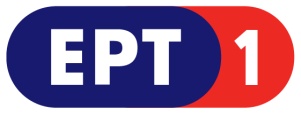 ΣΑΒΒΑΤΟ, 6/5/2017 07:00	ΜΑΖΙ ΤΟ ΣΑΒΒΑΤΟΚΥΡΙΑΚΟ  W    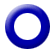 Η νέα πρωινή εκπομπή «Μαζί το Σαββατοκύριακο», με την Ελένη Χρονά και τον Γιάννη Σκάλκο, θα είναι μαζί σας κάθε Σαββατοκύριακο από τις 07:00 έως και τις 10:00 το πρωί.Η Ελένη Χρονά και ο Γιάννης Σκάλκος μας ενημερώνουν για όλα όσα συμβαίνουν στην κοινωνία, την πολιτική, την οικονομία, την υγεία, στον πολιτισμό, τον αθλητισμό, στο περιβάλλον και γενικά στον κόσμο.Επίσης, η εκπομπή ασχολείται και με θέματα που αξίζουν της προσοχής μας, όπως σπουδαίες δράσεις σε απομακρυσμένες γωνιές της Ελλάδας, Έλληνες που διακρίνονται για τη δράση τους και το έργο τους σε κάθε γωνιά του πλανήτη, καινοτόμοι επιχειρηματίες που ανοίγουν τα φτερά τους κόντρα στην κρίση κ.ά. Παρουσίαση: Γιάννης Σκάλκος, Ελένη Χρονά.Αρχισυνταξία: Πιέρρος Τζανετάκος. Σκηνοθεσία: Αντώνης Μπακόλας.Διεύθυνση παραγωγής: Αλίκη Θαλασσοχώρη. Δημοσιογραφική ομάδα: Αθηνά Σαλούστρου, Νάσια Μπουλούκου.10:00	ΠΑΜΕ ΑΛΛΙΩΣ  W    Ο Τάκης Σαράντης και η Έλενα Μπουζαλά, κάθε Σαββατοκύριακο από τις 10:00 έως τις 12:00, προσεγγίζουν την επικαιρότητα «αλλιώς».Με διαφορετική ματιά στην πολιτική, κοινωνική, πολιτιστική και αθλητική επικαιρότητα, με θέματα και συνεντεύξεις από την Αθήνα και την Περιφέρεια και με ανατρεπτική διάθεση για όσα συμβαίνουν γύρω μας.Παρουσίαση: Τάκης Σαράντης, Έλενα Μπουζαλά.Αρχισυνταξία: Αρετή Μπίτα. Σκηνοθεσία: Νίκος Παρλαπάνης.Διεύθυνση παραγωγής: Αλίκη Θαλασσοχώρη. Δημοσιογραφική ομάδα: Νάσια Μπουλούκου, Ρούλα Κρικώνη.12:00	ΕΡΤ ΕΙΔΗΣΕΙΣ – ΕΡΤ ΑΘΛΗΤΙΚΑ – ΕΡΤ ΚΑΙΡΟΣ   W12:30	ΕΠΤΑ  WΜε τη Βάλια Πετούρη.Ενημερωτική εκπομπή, με καλεσμένο το πολιτικό πρόσωπο της εβδομάδας και θέμα την ανασκόπηση της επικαιρότητας, το επταήμερο που πέρασε.Παρουσίαση-αρχισυνταξία: Βάλια Πετούρη.Δημοσιογραφική επιμέλεια: Μανιώ Μάνεση.Σκηνοθεσία:  Αντώνης ΜπακόλαςΔιεύθυνση παραγωγής: Νάντια Κούσουλα13:30	EUROPE   WΕκπομπή με την Εύα Μπούρα.Πρόκειται για μία εβδομαδιαία  τηλεοπτική εκπομπή  στοχευμένη στις εξελίξεις στην Ευρωπαϊκή Ένωση. σε μία κρίσιμη και μεταβατική περίοδο για την Ευρώπη. ΣΑΒΒΑΤΟ, 6/5/2017 Μέσα από αναλυτικά ρεπορτάζ, εκτενή αφιερώματα και αποστολές, συνεντεύξεις με ευρωβουλευτές και ειδικούς αναλυτές και συνεργασία με το τηλεοπτικό κανάλι Europarl T.V.  η εκπομπή «Εurope» στοχεύει να αναδείξει μεγάλα ευρωπαϊκά ζητήματα, όπως η μετανάστευση, η ανεργία,  η ανάπτυξη, το περιβάλλον, η ενέργεια κλπ., να καλύψει θέματα που ενδιαφέρουν τους Ευρωπαίους πολίτες και δεν αποκτούν πρωτεύουσα θέση στην ειδησεογραφία αλλά  και να καταγράψει  τα νέα δεδομένα της ευρωπαϊκής προοπτικής.Έρευνα-Παρουσίαση:  Εύα Μπούρα. Αρχισυνταξία: Σάκης Τσάρας.Σκηνοθεσία: Νίκος Παρλαπάνης.Διεύθυνση παραγωγής: Νεκταρία Δρακουλάκη  15:00	ΕΡΤ ΕΙΔΗΣΕΙΣ+ ΕΡΤ ΑΘΛΗΤΙΚΑ+ΕΡΤ ΚΑΙΡΟΣ  W	16:00 	ΑΠΟ ΤΟΝ ΦΡΟΪΝΤ ΣΤΟ ΔΙΑΔΙΚΤΥΟ (Ε)  W  Μια ωριαία αναδρομή σε μικρές και μεγάλες στιγμές του αιώνα που πέρασε, όπως αυτές καταγράφονται στην εκπομπή «Σαν σήμερα τον 20ο αιώνα». Τον Μάρτιο του 1900, με τη μελέτη του «Η επιστήμη των ονείρων», ο Σίγκμουντ Φρόιντ έφερε μια πραγματική επανάσταση στην επιστημονική σκέψη και την ιατρική επιστήμη. Εγκαινίασε έτσι μια περίοδο ριζικών αλλαγών, μεγάλων ανατροπών και κοσμοϊστορικών ανακατατάξεων, που θα μεταμόρφωναν την εικόνα του κόσμου. Εκατό χρόνια αργότερα, η επανάσταση του διαδικτύου άλλαξε άρδην τον τρόπο ζωής και επικοινωνίας εκατομμυρίων ανθρώπων. Τα δύο αυτά γεγονότα, καθόρισαν τα χρονικά όρια ενός αιώνα, που διαμόρφωσε το σύγχρονο πρόσωπο της ανθρωπότητας.Σκηνοθεσία: Π.Παπαδόπουλος, Θ.Παπακώστας. Επιμέλεια, σενάριο, κείμενα: Π. Παπαδόπουλος Αφήγηση: Αλέξανδρος Λαχανάς. Διεύθυνση παραγωγής: Ελευθερία ΚαποκάκηΈρευνα αρχείου: Ελευθερία Γεροφωκά, Κατερίνα Παπακωνσταντίνου, Μαρία Τρουπάκη Επιμέλεια σημάτων: Γιάννης Γούβαλης, Θανάσης Παπακώστας Μουσική σημάτων: Δημήτρης Ευαγγελινός. Μοντάζ: Γιάννης Δούκας, Χρήστος Τσούμπελης, Φιλιώ Λαϊνά 17:00	Η ΜΗΧΑΝΗ ΤΟΥ  ΧΡΟΝΟΥ    W      ΝΕΟΣ  ΚΥΚΛΟΣΜε τον Χρίστο Βασιλόπουλο     			Εκπομπή 3η 18:00	ΕΡΤ ΕΙΔΗΣΕΙΣ – ΕΡΤ ΑΘΛΗΤΙΚΑ – ΕΡΤ ΚΑΙΡΟΣ WΣΑΒΒΑΤΟ, 6/5/2017 18:30    SOCIAL GROWTH    W     ΝΕΟ ΕΠΕΙΣΟΔΙΟΝέα εκπομπή της ΕΡΤ1 για νεοφυείς (startups) και κοινωνικές επιχειρήσειςΣτις παρυφές της οικονομικής κρίσης γεννιέται ένα ανερχόμενο και δυναμικό οικοσύστημα επιχειρηματικότητας με κοινωνικό πρόσημο και αντίκτυπο.Ιστορίες κοινωνικών επιχειρηματιών, επενδυτές, κοινωνικοί χρηματοδότες και ειδήμονες μέντορες, είναι οι πρωταγωνιστές της νέας παραγωγής της ΕΡΤ, «Social Growth». Το «Social Growth», η πρώτη εκπομπή για την κοινωνική επιχειρηματικότητα και τις startups στην ελληνική τηλεόραση, ακολουθεί τον κύκλο ωρίμανσης μίας κοινωνικής επιχείρησης, από το στάδιο της ιδέας και της startup, στην ανάπτυξη και την ωρίμανση, μέσα από τις ιστορίες ανθρώπων που δραστηριοποιούνται στο πεδίο.Τι ζητάει ένας επενδυτής για να χρηματοδοτήσει μια επιχείρηση; Πώς σκέφτεται ένας επενδυτής «άγγελος» (angel investor) και ένας venture capitalist;Στο «Social Growth» θα γνωρίσετε αληθινούς επενδυτές με ενεργή λειτουργία στην Ελλάδα. Θα μάθετε από τους διοικούντες των μεγάλων ιδρυμάτων της χώρας, πώς στηρίζουν την επιχειρηματικότητα και πώς μπορούν να στηρίξουν και εσάς. Επεισόδιο 12ό (τελευταίο)19:00    ΟΙΝΟΣ Ο ΑΓΑΠΗΤΟΣ (Ε)  W            Η εκπομπή «Οίνος ο αγαπητός», μας ταξιδεύει στους δρόμους του κρασιού της Ελλάδας.Από την αρχαιότητα μέχρι σήμερα, η Ελλάδα έχει μακρά παράδοση στην καλλιέργεια της αμπέλου και στην παραγωγή κρασιού. Η χώρα μας διαθέτει πολλές και διαφορετικές ποικιλίες σταφυλιών, ενώ τα ελληνικά κρασιά κερδίζουν συνεχώς έδαφος στις διεθνείς αγορές. Με ξεναγό τον οινολόγο δρ. Δημήτρη Χατζηνικολάου, θα ταξιδέψουμε στις πιο διάσημες αμπελουργικές περιοχές της χώρας μας. Από τη Νεμέα μέχρι τη Δράμα και από τη Σαντορίνη μέχρι τη Νάουσα, θα επισκεφτούμε οινοποιεία, αμπελώνες και κελάρια, θα δοκιμάσουμε μεθυστικά κρασιά -λευκά, κόκκινα, ροζέ, αφρώδη, γλυκά, λιαστά, ημίγλυκα, αλλά και αποστάγματα- και θα συνομιλήσουμε με ειδικούς και λάτρεις του «οίνου του αγαπητού». Σ’ αυτό το διαφορετικό ταξίδι στη Διονυσιακή Ελλάδα, θα γνωρίσουμε τις διαφορετικές ποικιλίες που καλλιεργούνται ανά περιοχή, ντόπιες και ξενικές, τα κρασιά που παράγουν, τις ιδιαιτερότητές τους και τους ανθρώπους που βρίσκονται πίσω από τη διαδικασία. Θα μάθουμε πώς να διαλέξουμε το κατάλληλο μπουκάλι κρασί για κάθε περίσταση, με τι να το συνταιριάξουμε και πώς να το απολαύσουμε στο μέγιστο. Θα καταρρίψουμε μύθους για το κρασί και θα μυηθούμε στην τέχνη της οινογνωσίας, γιατί η απόλαυση ενός ποτηριού καλό κρασί μπορεί να γίνει ιεροτελεστία. Προορισμοί: Νεμέα, Μαντινεία, Σαντορίνη, Μεσόγεια, Δράμα, Παγγαίο, Επανομή, Νάουσα, Ραψάνη, Όσσα Λαγκαδά, Μετέωρα, Ηλεία, Πάτρα, Αίγιο.  «Νεμέα»Το ταξίδι ξεκινά από τη Νεμέα.  Γνωρίζουμε το αγιωργίτικο. Επισκεπτόμαστε την οινοποιία Σκούρα, τον αμπελοοινικό φιλόσοφο Θανάση Παπαϊωάννου και το κτήμα Παλυβού.  Καταρρίπτουμε το μύθο «χύμα ή εμφιαλωμένο».  Μαθαίνουμε πώς να διαβάζουμε την ετικέτα ενός κρασιού. Ο αείμνηστος Ευγένιος Σπαθάρης παρουσιάζει τον «Καραγκιόζη οινοποιό», σ’ ένα σπάνιο ντοκουμέντο.ΣΑΒΒΑΤΟ, 6/5/2017 20:00     ΚΛΑΣΙΚΟΙ  ΝΤΕΤΕΚΤΙΒΞΕΝΗ ΣΕΙΡΑ (Ε)   «Ντετέκτιβ Μέρντοχ»  (Murdoch mysteries)  (Γ΄ κύκλος)Πολυβραβευμένη σειρά μυστηρίου εποχής, παραγωγής Καναδά 2008-2016.Η σειρά διαδραματίζεται στο Τορόντο το 1895. Ο ντετέκτιβ Ουίλιαμ Μέρντοχ, χρησιμοποιώντας τα πιο σύγχρονα μέσα της Εγκληματολογίας και με τη βοήθεια των σύγχρονων επιστημονικών ανακαλύψεων, εξιχνιάζει τα πιο αποτρόπαια εγκλήματα του Τορόντο των αρχών του 20ού αιώνα. Καθώς μαζί με την ομάδα του κατορθώνουν το αδύνατο, αναβιώνουν μέσα από τις έρευνές τους πραγματικά θέματα, καθώς και ιστορικά πρόσωπα που έζησαν έναν αιώνα πριν!Τον Μέρντοχ, στις έρευνές του, βοηθούν τρία πρόσωπα: ο επιθεωρητής Μπράκενριντ, η γιατρός Τζούλια Όγκντεν και ο άπειρος, αλλά ενθουσιώδης αστυνομικός, Τζορτζ Κράμπτρι.Ο Μπράκενριντ είναι ο προϊστάμενος του Μέρντοχ που έχει αδυναμία στο ουίσκι, προτιμάει τις πιο συμβατικές μεθόδους έρευνας, αλλά χαίρεται και καμαρώνει όταν τα πράγματα πάνε κατ’ ευχήν!Η γιατρός είναι θαυμάστρια του Μέρντοχ και των εκκεντρικών μεθόδων του και βοηθάει πολύ στη λύση των μυστηρίων, καθώς αποκαλύπτει -με τη βοήθεια της Παθολογίας- αποδεικτικά στοιχεία.Τέλος, ο Κράμπτρι, που ονειρεύεται να γίνει συγγραφέας αστυνομικών μυθιστορημάτων, είναι ο πιστός βοηθός του Μέρντοχ.Πρωταγωνιστούν οι Γιάνικ Μπίσον (στο ρόλο του ντετέκτιβ Ουίλιαμ Μέρντοχ), Τόμας Κρεγκ (στο ρόλο του επιθεωρητή Μπράκενριντ), Έλεν Τζόι (στο ρόλο της γιατρού Τζούλια Όγκντεν), Τζόνι Χάρις (στο ρόλο του αστυνομικού Τζορτζ Κράμπτρι). Επίσης, πολλοί guest stars εμφανίζονται στη σειρά.Βραβεία: Τζέμινι:Καλύτερου έκτακτου ανδρικού ρόλου σε δραματική σειρά – 2008Καλύτερης πρωτότυπης μουσικής επένδυσης σε πρόγραμμα ή σειρά – 2008, 2009Καναδικό Βραβείο Οθόνης:Καλύτερου μακιγιάζ στην Τηλεόραση – 2015Καλύτερης ενδυματολογίας στην Τηλεόραση - 2015Επίσης, η σειρά απέσπασε και πολλές υποψηφιότητες.Επεισόδιο 9ο. Εργάτες που δουλεύουν σε μια γέφυρα στον ποταμό ανακαλύπτουν κάτι φρικιαστικό: τα σχεδόν τέλεια διατηρημένα σώματα ενός άντρα και μιας γυναίκας. Ο Μέρντοχ και η Όγκντεν καταλήγουν ότι το ζευγάρι το δηλητηρίασαν, όταν όμως ανακαλύπτουν και το πτώμα ενός μωρού, η δρ. Όγκντεν οδηγείται στο συμπέρασμα ότι τα σώματα διατηρήθηκαν έτσι στους βάλτους δίπλα στο ποτάμι για πάνω από 60 χρόνια. Ποιος ήταν ο υπαίτιος για αυτές τις δολοφονίες;20:55     ΚΕΝΤΡΙΚΟ ΔΕΛΤΙΟ ΕΙΔΗΣΕΩΝ + ΑΘΛΗΤΙΚΑ  + ΚΑΙΡΟΣ   W	ΣΑΒΒΑΤΟ, 6/5/2017 22:00	ΝΕΟΣ ΕΛΛΗΝΙΚΟΣ ΚΙΝΗΜΑΤΟΓΡΑΦΟΣ   GR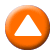 	«Η ΔΙΑΚΡΙΤΙΚΗ ΓΟΗΤΕΙΑ ΤΩΝ ΑΡΣΕΝΙΚΩΝ»Κωμωδία, παραγωγής 1998 Σκηνοθεσία: Όλγα ΜαλέαΣενάριο: Όλγα Μαλέα, Απόστολος ΑλεξόπουλοςΔ/νση φωτογραφίας: Πλάτωνας ΑνδρονίδηςΜουσική: Στέφανος ΚορκολήςΜοντάζ: Γιώργος ΜαυροψαρίδηςΣκηνικά -Κοστούμια: Απόστολος Αλεξόπουλος, Aphrodite SkinnerΉχος: Νίκος ΠαπαδημητρίουΠαίζουν: Λήδα Ματσάγκου, Ναταλία Δραγούμη, Ναταλία Στυλιανού, Φίλιππος Σοφιανός, Σωκράτης Αλαφούζος, Κλέων Γρηγοριάδης, Αλέξανδρος Μπουρδούμης, Κώστας Κρομμύδας, Σωτήρης Σκαντζίκας, Νίκος ΜαυρουδήςΔιάρκεια: 90΄Υπόθεση: Τρεις αδερφές ψάχνουν για σχέση. Η Αιμιλία είναι χρηματίστρια και έχει σοβαρό πρόβλημα να βρει άνδρα. Η Λάουρα είναι γυμνάστρια και έχει σχέση με παντρεμένο και η Έλενα είναι φοιτήτρια και θέλει να περνάει καλά. Ανά δύο, οι αδερφές συνωμοτούν για ν' αλλάξουν τη ζωή της τρίτης. Οι συνωμοσίες μπαίνουν σε λειτουργία, αλλά τα πράγματα δεν πάνε ποτέ όπως προγραμματίζονται. Έρωτες, μπερδέματα, παρεξηγήσεις μα και πρωτότυπες λύσεις, σε μια εποχή που οι ρόλοι ανδρών - γυναικών έχουν ανατραπεί ριζικά.ΔΙΕΘΝΕΙΣ ΣΥΜΜΕΤΟΧΕΣ & ΔΙΑΚΡΙΣΕΙΣGriechische Filmwoche, 2009, Μόναχο, 2009, προβολή24:00	ΕΡΤ ΕΙΔΗΣΕΙΣ – ΕΡΤ ΑΘΛΗΤΙΚΑ – ΕΡΤ ΚΑΙΡΟΣ  W	00:30	CINE AFTER ΞΕΝΗ ΤΑΙΝΙΑ           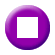 «Μοιραίο πάθος» (Damage)Βραβευμένη δραματική ταινία, παραγωγής Αγγλίας 1992 Σκηνοθεσία:  Λουί ΜαλΠαίζουν:  Τζέρεμι Άιρονς, Ζιλιέτ Μπινός, Μιράντα Ρίτσαρντσον, Ρούπερτ ΓκρέιβςΔιάρκεια: 111΄Υπόθεση: Ένας διακεκριμένος Βρετανός πολιτικός ερωτεύεται τη φίλη του γιου του και μέλλουσα αρραβωνιαστικιά του και αφήνεται να παρασυρθεί από το μοιραίο αυτό πάθος. Η ταινία είναι βασισμένη στο μυθιστόρημα «Damage» του Josephine Hart.Η Μιράντα Ρίτσαρντσον τιμήθηκε με Βραβείο BAFTA Καλύτερου Β΄ Γυναικείου Ρόλου, ενώ ήταν και υποψήφια για Όσκαρ Β΄ Γυναικείου Ρόλου, για την ερμηνεία της ως θιγόμενη σύζυγος του κύριου χαρακτήρα της ταινίας.ΝΥΧΤΕΡΙΝΕΣ ΕΠΑΝΑΛΗΨΕΙΣ:02:30 ΑΠΟ ΤΟΝ ΦΡΟΪΝΤ ΣΤΟ ΔΙΑΔΙΚΤΥΟ (Ε) ημέρας – W03:30 ΕΠΤΑ (Ε) ημέρας - W04:30 EUROPE (Ε) ημέρας - W06:00 ΟΙΝΟΣ Ο ΑΓΑΠΗΤΟΣ (Ε) ημέρας – W06:45 ΣΑΝ ΣΗΜΕΡΑ ΤΟΝ 20ό ΑΙΩΝΑ (Ε) – WΚΥΡΙΑΚΗ,  7/5/2017 07:00	ΜΑΖΙ ΤΟ ΣΑΒΒΑΤΟΚΥΡΙΑΚΟ  W    	Με την Ελένη Χρονά και τον Γιάννη Σκάλκο10:00	ΠΑΜΕ ΑΛΛΙΩΣ  W    Με τον Τάκη Σαράντη και την Έλενα Μπουζαλά11:30	ΜΕ ΑΡΕΤΗ ΚΑΙ ΤΟΛΜΗ  W    	Με την Αλεξία Τασούλη.Η εκπομπή καλύπτει θέματα που αφορούν στις Ένοπλες Δυνάμεις. Μέσα από την εκπομπή προβάλλονται -μεταξύ άλλων- όλες οι μεγάλες τακτικές ασκήσεις και ασκήσεις ετοιμότητας των τριών Γενικών Επιτελείων, αποστολές έρευνας και διάσωσης, καθώς και στιγμιότυπα από την κοινωνική προσφορά των Ενόπλων Δυνάμεων.Επίσης, η εκπομπή καλύπτει θέματα διεθνούς αμυντικής πολιτικής και διπλωματίας με συνεντεύξεις και ρεπορτάζ από το εξωτερικό.12:00	ΕΡΤ ΕΙΔΗΣΕΙΣ – ΕΡΤ ΑΘΛΗΤΙΚΑ – ΕΡΤ ΚΑΙΡΟΣ   W12:15	ΕΠΩΝΥΜΩΣ      WΜε τον Βασίλη ΤαλαμάγκαΑρχισυνταξία: Ματίνα Καραμίντζου. Δ/νση παραγωγής: Αθηνά ΒάρσουΣκηνοθεσία: Μανώλης Παπανικήτας, Γιάννης Τζανετής13:00	ΤΟ ΑΛΑΤΙ ΤΗΣ ΓΗΣ     W            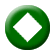 «ΜΕΤΣΟΒΟ – ΜΟΥΣΙΚΟ ΟΔΟΙΠΟΡΙΚΟ»Ο Λάμπρος Λιάβας και το «Αλάτι της Γης» συνεχίζουν το μουσικό οδοιπορικό τους στην Πίνδο, καταλήγοντας στο Μέτσοβο. Το μεγαλύτερο βλαχοχώρι της Ελλάδας συνδυάζει με μοναδικό τρόπο το υπέροχο φυσικό τοπίο, με την ιστορία και την πλούσια παράδοση.Η κομπανία της μουσικής οικογένειας Μπάου μας υποδέχεται με το ιστορικό τραγούδι του ονομαστού Μετσοβίτη οπλαρχηγού Δεληγιάννη. Στην κεντρική πλατεία (στο «Κουλτούκι»), μπροστά στην εκκλησία της Αγίας Παρασκευής, συναντάμε τις γυναίκες με τα «κοριτσίστικα», τα πολύ ιδιαίτερα τραγούδια και χορούς που λέγανε στα «ανταμώματά» τους. Ακολουθεί ένα δυναμικό μετσοβίτικο γλέντι, με μια μεγάλη μουσική και χορευτική παρέα, με τα καθιστικά τραγούδια της τάβλας, τα χαρακτηριστικά συγκαθιστά και τους τοπικούς τσάμικους και συρτούς χορούς.Συμμετέχουν οι μουσικοί: Στέργιος Μπάος (λαούτο & τραγούδι), Κώστας Μπάος (κλαρίνο), Βασίλης Αβραάμ (βιολί), Νίκος Μπάος (λαούτο), Βασίλης Αβραάμ-«Καμίσιας» (λαούτο), Παναγιώτης Μπάος (τύμπανο) και Χρήστος Σούλας (κλαρίνο). Τραγούδι: Μαρία Βαδεβούλη και γυναίκες του Μετσόβου.Τραγουδούν και χορεύουν μέλη του Χορευτικού Συλλόγου Μετσόβου (επιμέλεια: Γιώργος Μέτσιος)ΚΥΡΙΑΚΗ,  7/5/2017 Για την ιστορία και τις λαογραφικές παραδόσεις του Μετσόβου μιλάνε ο Δήμαρχος Χρήστος Τζαφέας, ο Περιφερειάρχης Ηπείρου Αλέξανδρος Καχριμάνης και ο γιατρός Γιάννης Γουδέβενος.Έρευνα-Κείμενα-Παρουσίαση: Λάμπρος ΛιάβαςΣκηνοθεσία: Νικόλας ΔημητρόπουλοςΕκτελεστής παραγωγός: Μανώλης Φιλαϊτης Εκτέλεση παραγωγής: FOSS ON AIR15:00	ΕΡΤ ΕΙΔΗΣΕΙΣ – ΕΡΤ ΑΘΛΗΤΙΚΑ – ΕΡΤ ΚΑΙΡΟΣ  W16:00    ΠΡΟΣΩΠΙΚΑ (Ε)   W    Με την Έλενα Κατρίτση				             «Γιώργος Ζαμπέτας, ο άνθρωπος που μάγευε με το μπουζούκι του»Ο αξέχαστος Γιώργος Ζαμπέτας έγραψε τη δική του ιστορία στο ελληνικό τραγούδι! Υπήρξε μοναδικός βιρτουόζος του μπουζουκιού, δημιουργός αλλά και σολίστας που συνεργάστηκε με κορυφαίους συνθέτες. Στη μνήμη όλων όμως, έχει μείνει για το απίστευτο κέφι, το αστείρευτο χιούμορ και τις ατάκες του… Όταν έκλεινε η πόρτα του σπιτιού, ήταν ένας εντελώς διαφορετικός άνθρωπος.Aυτόν τον άνθρωπο θα γνωρίσουμε μέσα από τα μάτια της κόρης του, Κατερίνας Ζαμπέτα. Με λόγια βγαλμένα μέσα από την ψυχή της, μιλάει στην Έλενα Κατρίτση για τον πολυαγαπημένο της πατέρα, τους ανθρώπους που τον αγάπησαν και αγάπησε αλλά και για όσους τον πλήγωσαν πολύ. Για όλους αυτούς που, παρά τη μεγάλη προσφορά του στη μουσική, τον θεωρούσαν μέχρι το τέλος της ζωή του... «δεύτερο», όπως ο ίδιος έλεγε χαρακτηριστικά.Η Κατερίνα Ζαμπέτα περιγράφει πώς ένιωθε ο πατέρας της για τις συνεργασίες του με τον Μάνο Χατζιδάκι, τον Μίκη Θεοδωράκη και τον Σταύρο Ξαρχάκο, για τις μεγάλες στιγμές που έζησε, αλλά και τις μεγάλες πίκρες που πήρε, όταν διαπίστωνε ότι παρά τις διαβεβαιώσεις που είχε… «ξεχνούσαν» να βάλουν το όνομά του στους δίσκους και στις μαρκίζες. Λίγοι γνωρίζουν ότι ο Γιώργος Ζαμπέτας βρίσκεται πίσω από μεγάλες επιτυχίες της εποχής εκείνης. Περιγράφει με γλαφυρό τρόπο τα παράπονα που είχε τα τελευταία χρόνια της ζωής του, που «μαράζωνε», πιστεύοντας ότι όλοι τον είχαν ξεχάσει. Το τηλέφωνο δεν χτυπούσε ούτε για να τον ρωτήσουν τι κάνει, αλλά ούτε για να του δώσουν ένα μεροκάματο. «…Εισέπραξε την αγνωμοσύνη από ανθρώπους που έφαγαν ψωμί από τα χέρια του, που τους έδωσε δουλειά, καταξίωση, δημοσιότητα. Αυτό ήταν που τον πλήγωσε περισσότερο…».Παρουσίαση-αρχισυνταξία: Έλενα Κατρίτση.Σκηνοθεσία: Μιχάλης Ασθενίδης.Σύνταξη-ρεπορτάζ-έρευνα: Θεοδώρα Κωνσταντοπούλου.Εκτέλεση παραγωγής: WETHEPEOPLE.ΚΥΡΙΑΚΗ,  7/5/2017 17:00	28 ΦΟΡΕΣ ΕΥΡΩΠΗ – 28EUROPE (E)    W      Με τον Κώστα Αργυρό.Ο Κώστας Αργυρός επιστρέφει στην ΕΡΤ  τρία  χρόνια μετά. Η εκπομπή «28 φορές Ευρώπη», είναι η συνέχεια της εκπομπής «27 της Ευρώπης» και σκοπός της είναι να εστιάσει σε θέματα της επικαιρότητας στην Ευρώπη, που δεν θα περιορίζονται όμως στο στενά «ειδησεογραφικό» χαρακτήρα. Η ελληνική κοινή γνώμη βομβαρδίζεται με «ειδήσεις» από ή για την Ευρώπη, χωρίς να μπορεί πάντα να κατανοήσει την ουσία αλλά και το υπόβαθρο σημαντικών θεμάτων. Ειδικά την περίοδο της κρίσης, πολλές φορές φάνηκε ότι η «Ευρώπη» αποφασίζει χωρίς εμάς για εμάς. Υπάρχει μία τάση να μιλάμε «για την Ευρώπη» λες και η χώρα μας δεν ανήκει σ’ αυτήν. Κάτι που φαίνεται να ενισχύεται το τελευταίο διάστημα με την εμφάνιση διαλυτικών τάσεων και σε άλλες χώρες της Ευρωπαϊκής Ένωσης. Η Ευρώπη έχει μπει σε μια μεγάλη συζήτηση για το μέλλον της. Από τις θεσμικές αλλαγές μέχρι την «πρακτική» αλλαγή συγκεκριμένων πολιτικών, που δεν έχουν αποδώσει μέχρι τώρα τα αναμενόμενα, τα θέματα είναι πολλά και «ανοικτά». Στις εξελίξεις αυτές θα εστιάσουν οι κάμερες της νέας εκπομπής.«Γλυκό μου ψέμα» Συνέβαλαν τελικά οι Ρώσοι χάκερ με τις παρεμβάσεις τους στο να γίνει πρόεδρος των ΗΠΑ ο Ντόναλντ Τραμπ; Ετοιμάζεται μια μεγάλη κυβερνοεπίθεση ψεμάτων ενόψει των εθνικών εκλογών του Σεπτεμβρίου στη Γερμανία; Είναι αληθινές οι πληροφορίες που μιλούν για οργανωμένα κέντρα τρολαρίσματος σε κάποια ερημικά χωριά της Ανατολικής Ευρώπης; Είναι υπερβολικός ο Βρετανός υπουργός Άμυνας, όταν μιλά για έναν πόλεμο προπαγάνδας, που απειλεί και τη δική του χώρα; Στην εποχή του ιντερνέτ η διασπορά των «fake news», των ψευδών ειδήσεων με σκοπό την παραπληροφόρηση και τη συκοφάντηση πολιτικών αντιπάλων αλλά και απλών ανθρώπων, μοιάζει να έχει πάρει ανεξέλεγκτες διαστάσεις.Τι είναι αυτό που κάνει εκατομμύρια ανθρώπους να πιστεύουν τόσο εύκολα σε «ψεύτικα νέα» και γιατί ακόμα και έμπειροι δημοσιογράφοι και πολιτικοί πέφτουν πολλές φορές στην παγίδα, αναπαράγοντας τέτοιες «πληροφορίες»; Πώς μπορεί να προστατευτεί από τέτοιες παγίδες ο απλός καταναλωτής ειδήσεων, αλλά και οι επαγγελματίες της ενημέρωσης; Ο Κώστας Αργυρός συζητεί με επιστήμονες, δημοσιογράφους, αλλά και «κυνηγούς ψεμάτων» για το φαινόμενο, που δεν είναι νέο ως προς την ουσία του, αλλά ως προς τις τεράστιες διαστάσεις του, την ταχύτητα και τη διεισδυτικότητά του. Σενάριο – Παρουσίαση: Κώστας ΑργυρόςΣκηνοθεσία: Γιώργος Μουκάνης Διεύθυνση φωτογραφίας: Κωνσταντίνος Τάγκας Δημοσιογραφική ομάδα: Κώστας Παπαδόπουλος, Ωραιάνθη Αρμένη, Ελένη Κορόβηλα, Δήμητρα Βεργίνη18:00	ΕΡΤ ΕΙΔΗΣΕΙΣ – ΕΡΤ ΑΘΛΗΤΙΚΑ – ΕΡΤ ΚΑΙΡΟΣ   W18:30    ANIMERT (E)   W Εκπομπή για τα κινούμενα σχέδια και τον πολιτισμό τους. Συνεντεύξεις, εφαρμοσμένα εργαστήρια και ταινίες κινούμενων σχεδίων αποτελούν το περιεχόμενο της νέας σειράς εκπομπών για τα κινούμενα σχέδια, που μεταδίδεται στην ΕΡΤ1. ΚΥΡΙΑΚΗ,  7/5/2017 Με 13 ημίωρα θεματικά επεισόδια, η «Άνιμερτ» φιλοδοξεί να παρουσιάσει, μεταξύ άλλων, δημιουργούς κινούμενων σχεδίων της Διασποράς (Greeks can), την ιστορία των ελληνικών κινούμενων σχεδίων (Ο γλάρος / The seagull), τα κινούµενα σχέδια στη Μεγίστη, στην καρδιά της Μεσογείου (Animated Archipelago), τα κινούµενα σχέδια στη Θεσσαλονίκη και τη γειτονιά της Ελλάδας (Levante), τα Άτομα με Αναπηρία στον κόσμο των κινούμενων σχεδίων (Ability), το Μουσείο ως βιωματικό εργαστήρι κινούμενων σχεδίων (No museum), καθώς και τις πολιτικές της Ευρώπης για την εμψύχωση (Europa). Εκπομπή 3η: «Europa» Η Ευρωπαϊκή Ένωση στηρίζει εμπράκτως την πολιτιστική βιομηχανία και ειδικότερα την πολυμορφία στο χώρο της εμψύχωσης. Προγράμματα της Ευρωπαϊκής Ένωσης, όπως το «Δημιουργική Ευρώπη - MEDIA», αποσκοπούν στην προαγωγή της εγχώριας βιομηχανίας της εμψύχωσης και μαζί με θεσμούς, όπως η Πολιτιστική Πρωτεύουσα της Ευρώπης, συνθέτουν την εικόνα μιας Ένωσης που έχει στον πυρήνα των αξιών της τον πολιτισμό. Στην Ελλάδα, το «Στέκι της Ευρώπης» λειτουργεί ως χώρος συνάντησης και ενημέρωσης νέων κυρίως επιχειρηματιών, κοινωνικών φορέων και δημιουργών. Η Ευρώπη, όμως, είναι και μία πολυπολιτισμική ήπειρος. Στην Ελλάδα λειτουργούν διαπολιτισμικά σχολεία πρωτοβάθμιας και δευτεροβάθμιας εκπαίδευσης, τα οποία προετοιμάζουν νέες και νέους μαθητές να γίνουν ισότιμοι πολίτες της Ένωσης. Η Άνιμερτ επισκέφθηκε ένα από αυτά τα σχολεία στην Αλσούπολη Αττικής. Παρουσίαση-σενάριο: Βασίλης Κ. Καραμητσάνης Σκηνοθεσία-μοντάζ: Κωνσταντίνος Πιλάβιος Πρωτότυπα κινούμενα σχέδια: Πολυξένη Κάτσαρη Συντονισμός-επιμέλεια: Κωνσταντίνος Καούρας Πρωτότυπη μουσική: Λευτέρης Σαμψών Δ/νση παραγωγής: Άννα Κουρελά 19:00    ΑΘΗΝΑ ΚΑΛΕΙ ΜΟΣΧΑ    W	    Σειρά ντοκιμαντέρ 12 επεισοδίων.Ένα οδοιπορικό στην διαχρονική σχέση της Ελλάδας με τη Ρωσία. Η Ταμίλα Κουλίεβα μας ταξιδεύει στο παρόν και το παρελθόν αυτής της σχέσης, μέσα από συναντήσεις με ανθρώπους «κρίκους» αυτής της ελληνορωσικής αλυσίδας. Μιας αλυσίδας που εκτείνεται σε όλο το φάσμα της ανθρώπινης δραστηριότητας. Στην σειρά θα ξετυλιχτούν ιστορίες και θα φωτιστούν πρόσωπα, που έχουν να κάνουν με την παιδεία, τον πολιτισμό, τον αθλητισμό, με το εμπόριο, με την ιστορική μνήμη και σχέση των δύο λαών, θεατή και αθέατη. Πρόσωπα που το κάθε ένα ξεχωριστά παίζει κάποιο σημαντικό μικρό ή μεγάλο ρόλο, στην διατήρηση αυτής της βαθιάς σχέσης μέσα στον χρόνο.Επεισόδιο 12ό (τελευταίο)20:00     ΚΛΑΣΙΚΟΙ  ΝΤΕΤΕΚΤΙΒ«Ντετέκτιβ Μέρντοχ»  (Murdoch mysteries)  (Γ΄ κύκλος)Πολυβραβευμένη σειρά μυστηρίου εποχής, παραγωγής Καναδά 2008-2016.Επεισόδιο 10ο. Μια σκοτεινή νύχτα με καταιγίδα, στο Μέγαρο Μπίτον βρίσκεται νεκρός ο Τσόνσι Μπίτον. Αυτοκτονία ή φόνος; Ή η κατάρα του Μεγάρου και τα μάγια, τα βουντού και τα ζόμπι της Αϊτής; Μια αυτοκτονία τον προηγούμενο χρόνο, στοιχειώνει το Μέγαρο, αλλά η έρευνα του Μέρντοχ τον οδηγεί αλλού, στην ανθρώπινη απληστία και σε σκοτεινή συνωμοσία.ΚΥΡΙΑΚΗ,  7/5/2017 20:55     ΚΕΝΤΡΙΚΟ ΔΕΛΤΙΟ ΕΙΔΗΣΕΩΝ - ΑΘΛΗΤΙΚΑ  + ΚΑΙΡΟΣ   W	22:00	ΕΝΗΜΕΡΩΤΙΚΗ ΕΚΠΟΜΠΗ ΓΙΑ ΤΙΣ ΓΑΛΛΙΚΕΣ ΕΚΛΟΓΕΣ    WΜε τη Μαρία Κονταξή24:00	ΕΙΔΗΣΕΙΣ – ΑΘΛΗΤΙΚΑ – ΚΑΙΡΟΣ  W	00:25	ΞΕΝΗ ΣΕΙΡΑ(Ε)         «ΜΑΥΡΕΣ ΧΗΡΕΣ»  (Black Widows) Α΄ ΚύκλοςΔραματική σειρά-θρίλερ, παραγωγής Φινλανδίας 2014.Πρωταγωνιστούν: Pihla Viitala, Wanda Dubiel, Malla Malmivaara, Ville Tiihonen, Osla Räisänen, Alex Anton, Niko Saarela, Carl-Kristian Rundman,  Vilma Melasniemi κ.ά.Όταν τα τρία ζευγάρια φίλων αποφάσισαν να περάσουν ένα ευχάριστο καλοκαιρινό διήμερο, δεν φαντάζονταν ότι η ζωή τους θα άλλαζε, τόσο ξαφνικά. Ή μήπως το φαντάζονταν; Η Bίρα, η Γιοχάνα και η Κίρσι μπαίνουν στη ζωή μας αποφασισμένες να «καθαρίσουν» με τους συζύγους τους μία και καλή. Και το καταφέρνουν, με εκρηκτικό τρόπο.  Οι τρεις Μαύρες Χήρες τα έχουν οργανώσει όλα στην εντέλεια. Σίγουρα;Πρόκειται για ένα σύγχρονο θρίλερ, που έσπασε τα κοντέρ τηλεθέασης όταν πρωτοπροβλήθηκε, ενώ σήμερα τη σειρά την παρακολουθούν τηλεθεατές από όλες τις σκανδιναβικές χώρες και πολλές της Ευρώπης, μέχρι και τη Μέση Ανατολή. Έχει αποσπάσει τα βραβεία «καλύτερης δραματικής σειράς», «σεναρίου» και «σκηνοθεσίας» στα φινλανδικά τηλεοπτικά βραβεία και, πρόσφατα, ο αμερικανικός κολοσσός CBS απέκτησε τα δικαιώματα της σειράς, ώστε να προχωρήσει στο remake της.Η νέα ξένη σειρά της ΕΡΤ2, «Μαύρες Χήρες» (Black Widows), παρουσιάζει την πλήρη ανατροπή στις ζωές των τριών γυναικών, όταν η δολοπλοκία τους δεν πηγαίνει ακριβώς όπως είχαν προγραμματίσει. Σκηνές μαύρου χιούμορ, δραματικές εξομολογήσεις μεταξύ των τριών γυναικών, αλλά και αστυνομικού περιεχομένου ανατροπές, συνθέτουν την υπόθεση που έχει χαρακτηριστεί από τον διεθνή Τύπο, «of high concept».Επεισόδιο 5ο. Η Irina Palojoki της Pharmateca θέλει να αγοράσει πάση θυσία την εταιρεία του Γιούκα, έτσι ώστε όποια τυχόν στοιχεία την ενοχοποιούν να έρθουν στα χέρια της. Η εταιρεία όμως, είναι αρκετά επικερδής και η Γιοχάνα και η Βίρα αρχίζουν να σκέφτονται το ενδεχόμενο να μην την πουλήσουν τελικά. Η απόφαση της Βίρα να κρατήσει τη μικρή της κόρη στο σπίτι για μερικές μέρες, προκειμένου να αποφύγει τον Έρνο φέρνει στην πόρτα της την Πρόνοια, ευτυχώς χωρίς άσχημες εξελίξεις. Η Γιοχάνα ξεκινά μαθήματα aikido, όπου και έχει έναν απρόσμενο συμμαθητή -και το μοναδικό, ίσως, στοιχείο που θα μπορούσε να οδηγήσει στην άκρη του νήματος της υπόθεσης καταλήγει να μαζεύει σκόνη σε κάποιο ράφι…ΝΥΧΤΕΡΙΝΕΣ ΕΠΑΝΑΛΗΨΕΙΣ01:25  ΠΡΟΣΩΠΙΚΑ (E) ημέρας  - W02:25  ΕΠΩΝΥΜΩΣ  (E) ημέρας  - W03:15  ΞΕΝΗ ΣΕΙΡΑ «ΝΤΕΤΕΚΤΙΒ ΜΕΡΝΤΟΧ» (E) ημέρας  04:10  ΑΘΗΝΑ ΚΑΛΕΙ ΜΟΣΧΑ (E) ημέρας  - W05:10  ΑΝΙΜΕΡΤ  (E) ημέρας – W05:45  ΣΑΝ ΣΗΜΕΡΑ ΤΟΝ 20ό ΑΙΩΝΑ (Ε) – WΔΕΥΤΕΡΑ,  8/5/201706:00  ΠΡΩΤΟ ΔΕΛΤΙΟ ΕΙΔΗΣΕΩΝ  W  07:00    ΠΡΩΪΝΗ ΖΩΝΗ  W	Ενημερωτική εκπομπή με τον Γιώργο Δαράκη και τον Γιάννη Δάρρα.Kαθημερινή τρίωρη ενημερωτική εκπομπή της ΕΡΤ1, που βρίσκεται στο επίκεντρο των             εξελίξεων. Όσα συμβαίνουν, την ώρα που συμβαίνουν. Με απευθείας συνδέσεις, ανταποκρίσεις,  συνεντεύξεις και αναλύσεις, η ειδησεογραφική ομάδα της «Πρωινής Ζώνης» «ξεκλειδώνει» τη μέρα. Η κοινωνία, η πολιτική, η οικονομία, ο πολιτισμός και ο αθλητισμός, έγκυρα και αντικειμενικά, αποκτούν χώρο έκφρασης καθημερινά από τις 07.00 έως τις 10.00 το πρωί.Σκηνοθεσία: Χριστόφορος ΓκλεζάκοςΑρχισυνταξία: Χαρά ΨαθάΔιεύθυνση παραγωγής: Αλεξάνδρα Κούρτη07:45   ΔΕΛΤΙΟ EURONEWS    W08:00    ΠΡΩΪΝΗ ΖΩΝΗ  - ΣΥΝΕΧΕΙΑ   WΣΗΜΕΙΩΣΗ: Στις 10:00 μεταδίδεται 3λεπτο ΔΕΛΤΙΟ ΕΙΔΗΣΕΩΝ10:00	ΔΕΚΑ ΣΤΗΝ ΕΝΗΜΕΡΩΣΗ  W   Δίωρη πρωινή ενημερωτική εκπομπή με τον Νίκο Αγγελίδη και τον Χρήστο Παγώνη. Ενημέρωση με στυλ διαφορετικό, προσεγγίζοντας τις ανάγκες και τις αγωνίες της κοινωνίας, των συνανθρώπων μας της διπλανής πόρτας. Με χαμογελαστά πρόσωπα, στυλ χαλαρό, αλλά και μάχιμο, με φόντο το ρεπορτάζ και τις εξελίξεις που τρέχουν.Συνδέσεις με κάθε γωνιά της Ελλάδας και την ομογένεια, αναδεικνύοντας το θετικό πρόσωπο του ελληνισμού που προσπαθεί, δημιουργεί, αντιστέκεται…Γρήγορη εναλλαγή θεμάτων, άμεση επαφή με όλες τις πηγές του ρεπορτάζ, σε κάθε σημείο της Ελλάδας και του εξωτερικού. Ανάλυση των εξελίξεων σε πολιτικό (και όχι μόνο…) επίπεδο. Ό,τι συμβαίνει τώρα… Παντού και με ταχύτητα.Παρουσίαση: Νίκος Αγγελίδης, Χρήστος Παγώνης.Αρχισυνταξία: Έφη Ζέρβα.Σκηνοθεσία: Γιώργος Σταμούλης.Διεύθυνση παραγωγής: Βάσω Φούρλα.Δημοσιογραφική ομάδα: Άντζελα Ζούγρα, Γιώργος Καρυωτάκης, Ηλίας Κούκος, Αντριάνα Μπίνη, Αννίτα Πασχαλινού, Λία Ταρούση. 12:00   ΕΡΤ ΕΙΔΗΣΕΙΣ – ΕΡΤ ΑΘΛΗΤΙΚΑ – ΕΡΤ ΚΑΙΡΟΣ  W13:00   ΕΚΠΟΜΠΗ EURONEWS    WΔΕΥΤΕΡΑ,  8/5/201713:30	ΞΕΝΟ ΝΤΟΚΙΜΑΝΤΕΡ   GR   A΄ ΤΗΛΕΟΠΤΙΚΗ ΜΕΤΑΔΟΣΗ            «Εναέριες διαδρομές»  (Flight paths) Στα αχνάρια μυθικών αεροπόρων και πιλοτάροντας ένα μικρό παλιό αεροπλάνο, ο παρουσιαστής διασχίζει την Ευρώπη σε ένα αξέχαστο ταξίδι.Μια μοναδική περιπέτεια για τον θεατή και μια πρόκληση για τον πιλότο, καθώς οι διαδρομές είναι αυτές που είχαν επιλέξει άλλοτε οι τολμηροί πρωτοπόροι της αεροπορίας. Θα είναι ένα αληθινό ταξίδι ανακαλύψεων καθώς μαθαίνουμε για τις χώρες μέσα από συναντήσεις με διάφορες ομάδες ανθρώπων και βλέπουμε τον πανέμορφο κόσμο από ψηλά. Από την Τουλούζη στη Γαλλία μέχρι την έρημο Σαχάρα στο Μαρόκο, στη Γερμανία, Ελβετία, Ιταλία, Βέλγιο και από την Αγγλία στην Ισλανδία. Επεισόδιο 14ο: «Ελβετία -  Από τη Νεσατέλ στο Φριμπούργκ»Ο Βίνσεντ γνωρίζει τη Μαρί-Φρανσουάζ, πιλότο του Μιράζ 3 για πάνω από 75 χρόνια, που έχει σπάσει το φράγμα του ήχου ξανά και ξανά. Στο Σω ντε Φον παρακολουθούν πώς κατασκευάζονται τα πιο ακριβά ρολόγια του κόσμου και στο Μπροκ, στην πιο διάσημη σοκολατοποιία της Ελβετίας,  ανακαλύπτουν το μυστικό της σοκολάτας γάλακτος. 14:00	ΞΕΝΟ ΝΤΟΚΙΜΑΝΤΕΡ   Α΄ ΤΗΛΕΟΠΤΙΚΗ ΜΕΤΑΔΟΣΗ             «Ο μαγικός κόσμος των τρένων»  (Extreme trains)Με τα τρένα για πρώτη φορά συνδέθηκε ο κόσμος. Ο Ματ από τη Νέα Αγγλία των ΗΠΑ, ένας μηχανικός σιδηροδρόμων γεμάτος ενθουσιασμό και πάθος για αυτό το θαύμα της μηχανικής, μας ταξιδεύει στον μαγικό κόσμο των τρένων με υπέροχες ιστορίες ταξιδιών όχι μόνο από την Αμερική αλλά και από ολόκληρο τον κόσμο. Δεν θα δούμε μόνο τα τοπία να ξεδιπλώνονται μπροστά στα μάτια μας, αλλά και το αίμα, τα δάκρυα και τον ιδρώτα αυτών που κατασκευάζουν και κινούν αυτά τα τεράστια θηρία από σίδερο και ατσάλι  που χαράζουν μονοπάτια παντού στον κόσμο.  Επεισόδιο 5ο:«Ice cold Express»15:00	ΕΡΤ ΕΙΔΗΣΕΙΣ   WΕΡΤ  ΑΘΛΗΤΙΚΑ/ ΕΡΤ ΚΑΙΡΟΣ/Δελτίο για Πρόσφυγες16:00	ΣΤΑΣΗ ΕΡΤ     WΚάθε μεσημέρι στην ΕΡΤ1 και ώρα 16:00, από τη Δευτέρα έως και την Παρασκευή, ο Ανδρέας Ροδίτης και η Σόνια Φίλη παρουσιάζουν ένα τηλεπεριοδικό, με επίκεντρο τον πολιτισμό.Πολιτιστικές δράσεις απ’ όλη την Ελλάδα και το εξωτερικό, φεστιβάλ, θέατρο, μουσική, βιβλίο, κινηματογράφος, χορός και εικαστικά, περιλαμβάνονται στο μενού της εκπομπής.Επίσης, δημιουργοί και γνωστές προσωπικότητες της πολιτιστικής ζωής του τόπου, καταθέτουν το έργο τους και παρουσιάζουν τις δράσεις τους. Παρουσίαση: Ανδρέας Ροδίτης - Σόνια Φίλη. Σκηνοθεσία: Γιάννης Γεωργιουδάκης. Αρχισυνταξία: Νατάσα Βησσαρίωνος. Δημοσιογράφος: Μερσιάννα Ελευθεριάδου.  Διεύθυνση παραγωγής: Ευτυχία Μελέτη - Κώστας Καρπούζος. ΔΕΥΤΕΡΑ,  8/5/201717:30	Η ΖΩΗ ΜΟΥ, Η ΥΓΕΙΑ ΜΟΥ    W	     Με τον Μιχάλη Κεφαλογιάννη. Η εκπομπή -που έχει σκοπό να γίνει ο καθημερινός μας «σύμβουλος» σε θέματα υγείας και καλής ζωής- έγκυρα, απλά, σύντομα και ανθρώπινα προσεγγίζει καθημερινά προβλήματα υγείας και όχι μόνο, αναζητώντας τις λύσεις τους. Πρωταγωνιστής είναι κάθε φορά ένας άνθρωπος, ο οποίος ζει ανάμεσά μας. Μέσα από την ιστορία του και τη γνώση των επιστημόνων, οι τηλεθεατές γίνονται δέκτες όλων των νεότερων πληροφοριών που αφορούν μικρά και μεγάλα ζητήματα υγείας. Οι βασικοί άξονες στους οποίους θα κινηθεί η εκπομπή, η οποία έχει σύγχρονη οπτικοποίηση,  είναι η έρευνα, η πρόληψη και η αντιμετώπιση προβλημάτων υγείας, η διατροφή, η ψυχολογία, θέματα που αφορούν το παιδί, την ευεξία, τις εναλλακτικές μεθόδους αλλά και ευρύτερα κοινωνικά ζητήματα που σχετίζονται με τη ζωή μας. Παρουσίαση: Μιχάλης Κεφαλογιάννης.Αρχισυνταξία: Δήμητρα Τζούβελη.Συντακτική ομάδα: Δήμητρα Πασσά, Κάτια Φωτιάδου.Σκηνοθεσία: Δήμος Παυλόπουλος.18:00	ΕΡΤ ΕΙΔΗΣΕΙΣ  WΕΡΤ  ΑΘΛΗΤΙΚΑ/ ΕΡΤ ΚΑΙΡΟΣ / Δελτίο στη Νοηματική 18:15	ΑΙΘΟΥΣΑ ΣΥΝΤΑΞΗΣ    W	     Ενημερωτική εκπομπή με την Κατερίνα Ακριβοπούλου, για όλα τα μικρά και μεγάλα γεγονότα, τη στιγμή που αυτά συμβαίνουν.Μαζί της στο στούντιο σχολιάζουν την επικαιρότητα, η Έρρικα Βαλλιάνου, η Αναστασία Γιάμαλη, ο Σωτήρης Καψώχας, η Βούλα Κεχαγιά, ο Σεραφείμ Κοτρώτσος, η Νικόλ Λειβαδάρη, ο Διονύσης Νασσόπουλος, ο Θάνος Πασχάλης  και η Μαρία Πολλάλη.Η «Αίθουσα Σύνταξης» ανοίγει τις πόρτες της στους τηλεθεατές και παρουσιάζει τις σημαντικότερες ειδήσεις τη στιγμή που αυτές εξελίσσονται.Αρχισυνταξία: Θοδωρής Καρυώτης.Διεύθυνση παραγωγής: Ξένια Ατματζίδου.Οργάνωση παραγωγής: Νίκος Πέτσας.					Σκηνοθεσία: Λεωνίδας Λουκόπουλος.19:40	Η ΜΗΧΑΝΗ ΤΟΥ  ΧΡΟΝΟΥ (E)  W     Με τον Χρίστο ΒασιλόπουλοΑ΄ μέρος: «Η “γέννηση” της Δημοκρατίας στην αρχαία Αθήνα» Η «Μηχανή του χρόνου» με το Χρίστο Βασιλόπουλο, παρουσιάζει την ιστορία του δημοκρατικού πολιτεύματος, που «γεννήθηκε» στην αρχαία Αθήνα και διαδόθηκε σ’ όλο τον κόσμο.Η πορεία προς τη Δημοκρατία ήταν μακρά και ξεκίνησε από τον 8ο αιώνα. Τότε καταργήθηκε η κληρονομική βασιλεία και την εξουσία πήραν οι ευγενείς. Οι κοινωνικές ανισότητες δημιούργησαν αναταραχή στην Αθήνα με αποκορύφωμα το «Κυλώνειο άγος», την προσπάθεια δηλαδή του ευγενή Κύλωνα να καταλάβει την εξουσία που οδήγησε στο θάνατο των οπαδών του.ΔΕΥΤΕΡΑ,  8/5/2017Οι πρόσφατες ανασκαφές στο αρχαίο νεκροταφείο του Φαληρικού Δέλτα, όπου βρέθηκαν αλυσοδεμένοι σκελετοί, δείχνουν ότι το «Κυλώνειο άγος»  είχε πάρει μεγάλες διαστάσεις.Οι αναταραχές που προκλήθηκαν έγιναν αφορμή για την πρώτη νομοθεσία στην ιστορία της Αθήνας, όταν οι ευγενείς για να αποφύγουν τον εμφύλιο, ικανοποίησαν το αίτημα των φτωχών για καταγραφή νόμων και την ανέθεσαν στον Δράκοντα. Οι νόμοι του έμειναν στην Ιστορία για τη σκληρότητά τους, αλλά δεν έλυσαν τα κοινωνικά προβλήματα της πόλης κι έτσι ανατέθηκε εκ νέου στον Σόλωνα να νομοθετήσει. Οι διατάξεις του θεωρούνται τα πρώτα βήματα εκδημοκρατισμού των θεσμών, ενώ η περίφημη σεισάχθεια με την οποία απάλλαξε τους φτωχούς από τα χρέη χρησιμοποιείται ως όρος μέχρι τις μέρες μας.Τα θεμέλια της Δημοκρατίας έθεσε ο Κλεισθένης το 508 π.Χ. με τις μεταρρυθμίσεις του, που έδωσαν το δικαίωμα συμμετοχής στα κοινά και σε κατώτερες κοινωνικές τάξεις. Ο «πατέρας της Δημοκρατίας» με τον διαχωρισμό της Αττικής ανακάτεψε πλούσιους και φτωχούς. Καθόρισε εκ νέου τα όργανα εξουσίας και καθιέρωσε τον οστρακισμό ως μέτρο προστασίας του πολιτεύματος από επίδοξους τυράννους.Ο Χρίστος Βασιλόπουλος συνομιλεί με ιστορικούς και αρχαιολόγους και παρουσιάζει τα σημαντικά γεγονότα που οδήγησαν την Αθήνα στον εκδημοκρατισμό της, ενώ κάνει αυτοψία στον χώρο που συνδέθηκε με το δημοκρατικό πολίτευμα: την Αρχαία Αγορά.Με τα μέτρα του Κλεισθένη οι θεσμοί στην Αθήνα σταθεροποιήθηκαν και τα κοινωνικά προβλήματα άρχισαν να εξομαλύνονται. Έτσι, οι Αθηναίοι ήταν έτοιμοι όχι μόνο να αντιμετωπίσουν την επιδρομή των «βαρβάρων», αλλά και να γυρίσουν την πλάτη στον Πέρση βασιλιά, αποδεικνύοντας τη δημοκρατική τους παράδοση.Στην εκπομπή μιλούν οι Άννα Ραμμού (καθηγήτρια Αρχαίας Ιστορίας), Edward Harris (Βρετανός καθηγητής Αρχαίας Ιστορίας), Ελένη Μπάνου (έφορος αρχαιοτήτων Αθηνών), Σελήνη–Ελένη Ψωμά (ιστορικός), αρχαιολόγοι από το Επιγραφικό Μουσείο Αθηνών, καθώς και άλλοι επιστήμονες, ιστορικοί και καθηγητές.20:45	Ο  ΚΑΙΡΟΣ  ΣΤΗΝ  ΩΡΑ  ΤΟΥ WΜε τον Σάκη Αρναούτογλου  20:55	ΚΕΝΤΡΙΚΟ ΔΕΛΤΙΟ ΕΙΔΗΣΕΩΝ με το  Νίκο Παναγιωτόπουλο   WΑΘΛΗΤΙΚΑ + ΚΑΙΡΟΣ  22:00	ΠΟΛΙΤΙΣΤΙΚΟ ΔΕΛΤΙΟ   WΜε τη Ματίνα Καλτάκη  22:15 	ΕΡΤ FOCUS      WΜε τον Πάνο ΧαρίτοΣκηνοθεσία: Λεωνίδας Λουκόπουλος.Αρχισυνταξία: Ολυμπιάδα Μαρία Ολυμπίτη.Διεύθυνση παραγωγής: Παναγιώτης Κατσούλης.Έρευνα: Αφροδίτη Ζούζια.24:00	ΕΙΔΗΣΕΙΣ – ΑΘΛΗΤΙΚΑ – ΚΑΙΡΟΣ    WΔΕΥΤΕΡΑ,  8/5/201700:30	ΞΕΝΗ ΣΕΙΡΑ (Ε)         «ΜΑΥΡΕΣ ΧΗΡΕΣ»  (Black Widows) Α΄ ΚύκλοςΔραματική σειρά-θρίλερ, παραγωγής Φινλανδίας 2014.(Α΄ κύκλος). Επεισόδιο 6ο. Το ειδύλλιο της Βίρα και  του Έρνο δυσκολεύεται να ανθήσει και να ολοκληρωθεί, λόγω της συνεχούς παρουσίας των παιδιών τους και των υποχρεώσεων που έχει ο καθένας τους ως μόνος γονέας. Αντιθέτως, ο Γιόνας και η Κίρσι αντιλαμβάνονται πολύ γρήγορα ότι η διαφορά ηλικίας μεταξύ τους είναι μεγαλύτερο εμπόδιο απ’ όσο αρχικά νόμιζαν. Η Γιοχάνα αρχίζει να αντιλαμβάνεται τους πραγματικούς λόγους πίσω από το ενδιαφέρον της Pharmateca για την εταιρεία του συζύγου της, ο Πέτρι συνειδητοποιεί πως ο προϊστάμενός του στην Αστυνομία δεν είναι τόσο «καθαρός» όσο θα έπρεπε και μία νεαρή αντίζηλος της Κίρσι διαδίδει την αλήθεια για την ίδια και το blog της στο internet. Όσο για τη Βίρα, μια αναπάντεχη επίσκεψη της παγώνει το αίμα…ΝΥΧΤΕΡΙΝΕΣ ΕΠΑΝΑΛΗΨΕΙΣ:01:20 ΣΤΑΣΗ ΕΡΤ (Ε) ημέρας  W02.45 Η ΖΩΗ ΜΟΥ Η ΥΓΕΙΑ ΜΟΥ (Ε) ημέρας   W03.20  ΑΙΘΟΥΣΑ ΣΥΝΤΑΞΗΣ (Ε) ημέρας   W04.45  ΞΕΝΟ ΝΤΟΚΙΜΑΝΤΕΡ «EXTREME TRAINS» (E) ημέρας 05.45  ΣΑΝ ΣΗΜΕΡΑ ΤΟΝ 20ό ΑΙΩΝΑ (Ε)  WΤΡΙΤΗ, 9/5/201706:00    ΠΡΩΤΟ ΔΕΛΤΙΟ  ΕΙΔΗΣΕΩΝ  W  07:00   	ΠΡΩΪΝΗ ΖΩΝΗ  W	Ενημερωτική εκπομπή με τον Γιώργο Δαράκη και τον Γιάννη Δάρρα07:45     ΔΕΛΤΙΟ EURONEWS    W08:00    ΠΡΩΪΝΗ ΖΩΝΗ  - ΣΥΝΕΧΕΙΑ   WΣΗΜΕΙΩΣΗ: Στις 10:00 μεταδίδεται 3λεπτο ΔΕΛΤΙΟ ΕΙΔΗΣΕΩΝ10:00	ΔΕΚΑ ΣΤΗΝ ΕΝΗΜΕΡΩΣΗ  W             Ενημερωτική εκπομπή με τον Νίκο Αγγελίδη και τον Χρήστο Παγώνη 12:00   ΕΡΤ ΕΙΔΗΣΕΙΣ – ΕΡΤ ΑΘΛΗΤΙΚΑ – ΕΡΤ ΚΑΙΡΟΣ  W13:00   ΕΚΠΟΜΠΗ EURONEWS    W13:30	ΞΕΝΟ ΝΤΟΚΙΜΑΝΤΕΡ   GR   A΄ ΤΗΛΕΟΠΤΙΚΗ ΜΕΤΑΔΟΣΗ             «Εναέριες διαδρομές»  (Flight paths) Επεισόδιο 15ό  «Ιταλία – Λομβαρδία»Σε αυτό το επεισόδιο απολαμβάνουμε από ένα υδροπλάνο τη μαγευτική θέα των μεγάλων λιμνών της Ιταλίας. Πρώτη στάση στο νησάκι όπου αναπαυόταν ο Ναπολέων, τριγυρισμένος από κυπαρίσσια, ενώ στην Ίζολα Μπέλα τους υποδέχεται ο ίδιος ο Κόμης Μπορομέο, ιδιοκτήτης του Μπαρόκ Παλατιού. 14:00	ΞΕΝΟ ΝΤΟΚΙΜΑΝΤΕΡ   Α΄ ΤΗΛΕΟΠΤΙΚΗ ΜΕΤΑΔΟΣΗ             «Ο μαγικός κόσμος των τρένων»  (Extreme trains)Σειρά ντοκιμαντέρ  επτά ωριαίων επεισοδίων, παραγωγής ΗΠΑ   2008. Επεισόδιο 6ο: «Overnight traveller»15:00	ΕΡΤ ΕΙΔΗΣΕΙΣ   WΕΡΤ  ΑΘΛΗΤΙΚΑ/ ΕΡΤ ΚΑΙΡΟΣ/ Δελτίο για Πρόσφυγες16:00	ΣΤΑΣΗ ΕΡΤ     WΚαθημερινή πολιτιστική εκπομπή με τον  Ανδρέα Ροδίτη  και  τη  Σόνια ΦίληΤΡΙΤΗ, 9/5/201717:30	Η ΖΩΗ ΜΟΥ, Η ΥΓΕΙΑ ΜΟΥ (Ε)    W	     Με τον Μιχάλη Κεφαλογιάννη18:00	ΕΡΤ ΕΙΔΗΣΕΙΣ  WΕΡΤ  ΑΘΛΗΤΙΚΑ/ ΕΡΤ ΚΑΙΡΟΣ / Δελτίο στη Νοηματική 18:15	ΑΙΘΟΥΣΑ ΣΥΝΤΑΞΗΣ    W	     Καθημερινή ενημερωτική εκπομπή με την Κατερίνα Ακριβοπούλου19:40	Η ΜΗΧΑΝΗ ΤΟΥ  ΧΡΟΝΟΥ (E)  W     Με τον Χρίστο Βασιλόπουλο     			«Η ΙΣΤΟΡΙΑ ΤΗΣ ΔΗΜΟΚΡΑΤΙΑΣ – Β΄ ΜΕΡΟΣ:  Η εδραίωση της Δημοκρατίας και η Αθήνα του Περικλή»  Μετά τις μεταρρυθμίσεις του Κλεισθένη το 508 π.Χ  που άνοιξαν τον δρόμο προς τη Δημοκρατία και  τη νίκη των Ελλήνων στους Περσικούς πολέμους, η Αθήνα έφτασε στην απόλυτη ακμή της.Ηγέτης της πόλης ήταν ο Περικλής, που διαδέχτηκε τον Εφιάλτη.Φυσικά όχι τον προδότη των Σπαρτιατών, αλλά τον αρχηγό της παράταξης των δημοκρατικών. 
Την εποχή εκείνη «γεννήθηκε» και άκμασε η ρητορική, η φιλοσοφία, το αρχαίο θέατρο, η τέχνη.
Έτσι στις μέρες μας απολαμβάνουμε τον Παρθενώνα, τις αρχαίες τραγωδίες και κωμωδίες, αλλά και υποδειγματικούς λόγους ρητόρων που εκφωνήθηκαν πριν από αιώνες στην Πνύκα και την Αρχαία Αγορά.Ο Χρίστος Βασιλόπουλος παρουσιάζει τη φορολογία της αρχαιότητας που στις μέρες μας φαντάζει ουτοπική, σύμφωνα με την οποία πλήρωναν οι έχοντες για να επωφελούνται οι μη έχοντες, αλλά και το κράτος. Το ρεπορτάζ αποκαλύπτει ότι η δημοκρατία είχε και τις αδυναμίες της όπως η μεταστροφή του οστρακισμού, από «μέσο» προστασίας του πολιτεύματος σε αντιπολιτευτικό εργαλείο αλλά και η δημαγωγία που παρέσυρε πολλές φορές τους Αθηναίους σε λάθος αποφάσεις με χαρακτηριστικό παράδειγμα αυτό του Αλκιβιάδη. Η Δημοκρατία, που χρειάστηκε πολλά χρόνια για να καθιερωθεί, χρειάστηκε και πολύ καιρό για να καταλυθεί. Μετά τον Πελοποννησιακό πόλεμο η πόλη της Αθήνας, αλλά και το πολίτευμα, άρχισαν να παρακμάζουν.Ωστόσο η Αθήνα είναι περήφανη μέχρι τις μέρες μας για τον χαρακτηρισμό ως «η πόλη που γέννησε τη Δημοκρατία».Στην εκπομπή μιλούν οι: Άννα Ραμμού (καθηγήτρια αρχαίας ιστορίας), Edward Harris (Βρετανός καθηγητής αρχαίας ιστορίας), Ελένη Μπάνου (έφορος αρχαιοτήτων Αθηνών), Σελήνη – Ελένη Ψωμά (ιστορικός), Δημήτρης Πλάντζος (Επίκουρος, καθηγητής Κλασσικής Αρχαιολογίας στο ΕΚΠΑ), Βασίλης Κωνσταντινόπουλος (Αναπληρωτής καθηγητής αρχαίας ελληνικής φιλολογίας, τμήμα φιλολογίας Παν/μιο Πελοποννήσου), αρχαιολόγοι από το επιγραφικό μουσείο Αθηνών, καθώς και άλλοι επιστήμονες, ιστορικοί, καθηγητές.20:45	Ο  ΚΑΙΡΟΣ  ΣΤΗΝ  ΩΡΑ  ΤΟΥ WΜε τον Σάκη Αρναούτογλου  ΤΡΙΤΗ, 9/5/201720:55	ΚΕΝΤΡΙΚΟ ΔΕΛΤΙΟ ΕΙΔΗΣΕΩΝ   με το Νίκο Παναγιωτόπουλο   WΑΘΛΗΤΙΚΑ + ΚΑΙΡΟΣ 22:00	62ος ΔΙΑΓΩΝΙΣΜΟΣ ΤΡΑΓΟΥΔΙΟΥ EUROVISION 2017   W   &   HD     A΄ ΗΜΙΤΕΛΙΚΟΣΑπευθείας μετάδοση από Κίεβο Ουκρανίας24:00	ΕΙΔΗΣΕΙΣ – ΑΘΛΗΤΙΚΑ – ΚΑΙΡΟΣ    W00:30	ΞΕΝΗ ΣΕΙΡΑ(Ε)         «ΜΑΥΡΕΣ ΧΗΡΕΣ»  (Black Widows) Α΄ ΚύκλοςΔραματική σειρά-θρίλερ, παραγωγής Φινλανδίας 2014.(Α΄ κύκλος). Επεισόδιο 7ο. Τα φανταστικά ονόματα και οι επινοημένες ταυτότητες έχουν και πάλι την τιμητική τους, όταν ο Γιούκα ολοζώντανος εμφανίζεται στο σπίτι του και διώχνει τον Έρνο.  Δεν είναι όμως μόνο ο Γιούκα που απειλεί τη ζωή της Βίρα και της κόρης της, είναι και οι άνθρωποι της Pharmateca που έχουν σκοτεινά συμφέροντα. Η Βίρα νιώθει πιο εγκλωβισμένη από ποτέ, οι σκέψεις για το ποιος τελικά σκότωσε τον Ράμι είναι πολύ τρομακτικές και οι γυναίκες αρχίζουν να σκέπτονται μήπως θα ήταν καλύτερα να κρατήσουν οι ίδιες την εταιρεία του Γιούκα στα δικά τους χέρια, με τη Γιοχάνα στο τιμόνι.ΝΥΧΤΕΡΙΝΕΣ ΕΠΑΝΑΛΗΨΕΙΣ:01.20  ΣΤΑΣΗ ΕΡΤ (Ε) ημέρας   W02:50  Η ΖΩΗ ΜΟΥ Η ΥΓΕΙΑ ΜΟΥ (Ε) ημέρας  W03.20  ΑΙΘΟΥΣΑ ΣΥΝΤΑΞΗΣ (Ε) ημέρας   W04.45  ΞΕΝΟ ΝΤΟΚΙΜΑΝΤΕΡ «EXTREME TRAINS» (E) ημέρας 05:45  ΣΑΝ ΣΗΜΕΡΑ ΤΟΝ 20ό ΑΙΩΝΑ  (E) ημέρας  WΤΕΤΑΡΤΗ,  10/5/201706:00    ΠΡΩΤΟ ΔΕΛΤΙΟ ΕΙΔΗΣΕΩΝ  W  07:00   	ΠΡΩΪΝΗ ΖΩΝΗ  W	Ενημερωτική εκπομπή με τον Γιώργο Δαράκη και τον Γιάννη Δάρρα07:45    ΔΕΛΤΙΟ EURONEWS    W08:00   ΠΡΩΪΝΗ ΖΩΝΗ  - ΣΥΝΕΧΕΙΑ   WΣΗΜΕΙΩΣΗ: Στις 10:00 μεταδίδεται 3λεπτο ΔΕΛΤΙΟ ΕΙΔΗΣΕΩΝ10:00	ΔΕΚΑ ΣΤΗΝ ΕΝΗΜΕΡΩΣΗ  W 	Ενημερωτική εκπομπή με τον Νίκο Αγγελίδη και τον Χρήστο Παγώνη 12:00    ΕΡΤ ΕΙΔΗΣΕΙΣ – ΕΡΤ ΑΘΛΗΤΙΚΑ – ΕΡΤ ΚΑΙΡΟΣ  W13:00     ΕΚΠΟΜΠΗ EURONEWS    W13:30	ΞΕΝΟ ΝΤΟΚΙΜΑΝΤΕΡ   GR   A΄ ΤΗΛΕΟΠΤΙΚΗ ΜΕΤΑΔΟΣΗ             «Εναέριες διαδρομές» (Flight paths) Επεισόδιο 16ο:  Ιταλία – «Η περιοχή Βένετο»Στην περιοχή γύρω από τη Βενετία προσγειώνονται σε ένα νησάκι όπου βρίσκουν μια μικρή έκταση καλλιέργειας ενός κρασιού, που εθεωρείτο ότι έχει εξαφανιστεί. Στην καρδιά της Βενετίας ο Βίνσεντ επισκέπτεται τη συλλογή τέχνης του πολυεκατομμυριούχου Φρανσουά Πινό, ενώ στην Πάντουα βλέπουν την παλιά αίθουσα ανατομίας, όπου οι γιατροί τον Μεσαίωνα τεμάχιζαν τα πτώματα σε κοινή θέα. 14:00	ΞΕΝΟ ΝΤΟΚΙΜΑΝΤΕΡ    Α΄ ΤΗΛΕΟΠΤΙΚΗ ΜΕΤΑΔΟΣΗ             «EXTREME TRAINS»  (Ο μαγικός κόσμος των τρένων)Σειρά ντοκιμαντέρ  επτά ωριαίων επεισοδίων, παραγωγής ΗΠΑ  2008.              Επεισόδιο 7ο: (τελευταίο) «Transcontinental»15:00	ΕΡΤ ΕΙΔΗΣΕΙΣ   WΕΡΤ  ΑΘΛΗΤΙΚΑ/ ΕΡΤ ΚΑΙΡΟΣ/  Δελτίο για Πρόσφυγες16:00	ΣΤΑΣΗ ΕΡΤ     WΚαθημερινή πολιτιστική εκπομπή με τον  Ανδρέα Ροδίτη  και  τη  Σόνια ΦίληΤΕΤΑΡΤΗ,  10/5/2017- ΣΥΝΕΧΕΙΑ17:30	Η ΖΩΗ ΜΟΥ, Η ΥΓΕΙΑ ΜΟΥ (Ε)   W	     Με τον Μιχάλη Κεφαλογιάννη18:00	ΕΡΤ ΕΙΔΗΣΕΙΣ  WΕΡΤ  ΑΘΛΗΤΙΚΑ/ ΕΡΤ ΚΑΙΡΟΣ 18:15	ΑΙΘΟΥΣΑ ΣΥΝΤΑΞΗΣ    W	     Καθημερινή ενημερωτική εκπομπή με την Κατερίνα Ακριβοπούλου19:40	Η ΜΗΧΑΝΗ ΤΟΥ  ΧΡΟΝΟΥ (E)  W     Με τον Χρίστο Βασιλόπουλο     			«Αφιέρωμα στη Βίκυ Μοσχολιού»– Α΄ ΜΕΡΟΣΒίκυ Μοσχολιού. Η Κοτοπούλη του ελληνικού τραγουδιού για τον Γιάννη Τσαρούχη. Ένα ακριβό βιολοντσέλο για τον Φοίβο Ανωγειανάκη και τον Μάνο Χατζιδάκι. Για τους περισσότερους, όμως, ήταν η φωνή που μιλούσε απευθείας στη λαϊκή ψυχή. Η «Μηχανή του χρόνου» γυρίζει πίσω στα δύσκολα χρόνια της Γερμανικής Κατοχής και της μεταπολεμικής Ελλάδας, για να πιάσει από την αρχή το νήμα της ζωής μίας από τις μεγαλύτερες τραγουδίστριες της χώρας. Η Βίκυ Μοσχολιού γεννήθηκε και μεγάλωσε στο Μεταξουργείο, αλλά η οικογένεια μετακόμισε στο Αιγάλεω, εξαιτίας του ότι η μητέρα της έπασχε από φυματίωση και είχε ανάγκη από καθαρό αέρα. Στο αυθαίρετο πατρικό σπίτι, που βοήθησε και η ίδια να χτιστεί, έζησε τα πρώτα φτωχικά, αλλά ευτυχισμένα, χρόνια της ζωής της. Τα πρώτα ερεθίσματα στο τραγούδι η Μοσχολιού τα πήρε από τον πατέρα της τον κυρ Αλέκο, για τον οποίο ο Γιώργος Ζαμπέτας έγραψε το ομώνυμο τραγούδι. Ούτε που φανταζόταν την καλλιτεχνική πορεία της κόρης του την εποχή που την ξυλοφόρτωνε για να μην ανέβει στο πάλκο. Η Βίκυ Μοσχολιού για να βοηθήσει οικονομικά την οικογένειά της έγινε βοηθός γαζωτή, «κορδελιάστρα σε παπουτσάδικο», όπως έλεγε η ίδια, στα 13 της. Στα πρώτα της βήματα η Βίκυ Μοσχολιού αντιμετώπισε πλήθος δυσκολιών. Από τη συμπεριφορά των μουσικών απέναντι σ’ ένα 18χρονο και άβγαλτο κορίτσι, μέχρι την τραυματική εμπειρία στην περιοδεία της Αυστραλίας μαζί με το πρώτο όνομα της εποχής, τον Στέλιο Καζαντζίδη. Η εκπομπή παρουσιάζει την περιπέτεια που έζησε η ανήλικη, τότε, Μοσχολιού στο Σίδνεϊ, όταν, εξαιτίας των προβλημάτων, ο Καζαντζίδης διέκοψε τις εμφανίσεις. Οι διοργανωτές μήνυσαν τους Έλληνες μουσικούς και τους άφησαν χωρίς χρήματα. Η ίδια η Μοσχολιού ισχυρίστηκε ότι για να επιστρέψει στην Ελλάδα «βγήκε στη ζητιανιά». Ύστερα απ’ αυτή την περιπέτεια εγκατέλειψε το τραγούδι, στο οποίο την επανέφερε ο Λαμπρόπουλος της «Κολούμπια» και ο Ξαρχάκος που της χάρισε την πρώτη της επιτυχία με τη συμμετοχή της στην ταινία «Λόλα». Τη νύχτα της πρεμιέρας η Βίκυ Μοσχολιού γίνεται γνωστή και λίγο καιρό μετά, εξαιτίας μιας σύμπτωσης, ο Ζαμπέτας της δίνει τα τραγούδια που την καθιερώνουν στο ελληνικό πεντάγραμμο. Τα τραγούδια ο Ζαμπέτας τα έγραψε για την Πόλυ Πάνου, αλλά εκείνη, αντί για πρόβα προτίμησε να πάει στη θάλασσα. Η τύχη ευνοεί τη Μοσχολιού και ο συνθέτης της έδωσε να ΤΕΤΑΡΤΗ,  10/5/2017- ΣΥΝΕΧΕΙΑτραγουδήσει τα «Ξημερώματα», το «Πάει-πάει» και τα «Δειλινά». Είναι η ίδια εποχή που θα γνωρίσει τον μεγάλο έρωτα της ζωής της: το Μίμη Δομάζο. Στην εκπομπή μιλούν συνεργάτες της, καλλιτέχνες και μέσα από το αρχείο της ΕΡΤ παρουσιάζονται αποσπάσματα συνεντεύξεων που έδωσε η Βίκυ Μοσχολιού στο παρελθόν.Παρουσίαση: Χρίστος Βασιλόπουλος.Αρχισυνταξία: Δημήτρης Πετρόπουλος.                                                                    Σκηνοθεσία: Γιώργος Νταούλης.20:45	Ο  ΚΑΙΡΟΣ  ΣΤΗΝ  ΩΡΑ  ΤΟΥ WΜε τον Σάκη Αρναούτογλου  20:55	ΚΕΝΤΡΙΚΟ ΔΕΛΤΙΟ ΕΙΔΗΣΕΩΝ με το Νίκο Παναγιωτόπουλο   WΑΘΛΗΤΙΚΑ + ΚΑΙΡΟΣ 21:45	CHAMPIONS LEAGUE      GR  &  HD                  ΗΜΙΤΕΛΙΚΗ ΦΑΣΗ - ΑΓΩΝΑΣ              «ΑΤΛΕΤΙΚΟ ΜΑΔΡΙΤΗΣ – ΡΕΑΛ ΜΑΔΡΙΤΗΣ»              Απευθείας μετάδοση23:30	CHAMPIONS ΕΡΤ - Εκπομπή      GR  ΝΥΧΤΕΡΙΝΕΣ ΕΠΑΝΑΛΗΨΕΙΣ:01:00  ΣΤΑΣΗ ΕΡΤ (Ε) ημέρας   W02:30  Η ΖΩΗ ΜΟΥ Η ΥΓΕΙΑ ΜΟΥ (Ε) ημέρας  W03:00  ΑΙΘΟΥΣΑ ΣΥΝΤΑΞΗΣ (Ε) ημέρας   W04.30  ΞΕΝΟ ΝΤΟΚΙΜΑΝΤΕΡ «EXTREME TRAINS» (E) ημέρας  05.30  ΞΕΝΟ ΝΤΟΚΙΜΑΝΤΕΡ «FLIGHT PATHS» (E) ημέρας GRΠΕΜΠΤΗ,  11/5/201706:00    ΠΡΩΤΟ ΔΕΛΤΙΟ ΕΙΔΗΣΕΩΝ   W  07:00   	ΠΡΩΪΝΗ ΖΩΝΗ   W	Ενημερωτική εκπομπή με το Γιώργο Δαράκη και το Γιάννη Δάρρα07:45    ΔΕΛΤΙΟ EURONEWS   W08:00    ΠΡΩΪΝΗ ΖΩΝΗ  - ΣΥΝΕΧΕΙΑ   WΣΗΜΕΙΩΣΗ: Στις 10:00 μεταδίδεται 3λεπτο ΔΕΛΤΙΟ ΕΙΔΗΣΕΩΝ10:00	ΔΕΚΑ ΣΤΗΝ ΕΝΗΜΕΡΩΣΗ  W	Ενημερωτική εκπομπή με τον Νίκο Αγγελίδη και τον Χρήστο Παγώνη 12:00    ΕΡΤ ΕΙΔΗΣΕΙΣ – ΕΡΤ ΑΘΛΗΤΙΚΑ – ΕΡΤ ΚΑΙΡΟΣ  W13:00     ΕΚΠΟΜΠΗ EURONEWS    W13:30	ΞΕΝΟ ΝΤΟΚΙΜΑΝΤΕΡ   GR   A΄ ΤΗΛΕΟΠΤΙΚΗ ΜΕΤΑΔΟΣΗ             «Εναέριες διαδρομές» (FLIGHT PATHS)  Επεισόδιο 17ο:  «Ιταλία – Εμίλια Ρομάνια»Μαζί με έναν πιλότο που είναι και οδοντίατρος και λατρεύει την πατρίδα του, ξεναγούμαστε στη Μόντενα, σε έναν αρχαιολογικό χώρο γεμάτο θαμμένους Ρωμαϊκούς θησαυρούς, ενώ από ψηλά απολαμβάνουμε την θέα της μικρότερης Δημοκρατίας του κόσμου, το Σαν Μαρίνο.    14:00	ΞΕΝΟ ΝΤΟΚΙΜΑΝΤΕΡ    GR   A΄ ΤΗΛΕΟΠΤΙΚΗ ΜΕΤΑΔΟΣΗ               «GENIUS»                                                  Επεισόδιο 1o: «GUNS: Samuel Colt vs. Daniel Wesson»     15:00	ΕΡΤ ΕΙΔΗΣΕΙΣ   WΕΡΤ  ΑΘΛΗΤΙΚΑ/ ΕΡΤ ΚΑΙΡΟΣ/ Δελτίο για Πρόσφυγες16:00	ΣΤΑΣΗ ΕΡΤ     WΚαθημερινή πολιτιστική εκπομπή με τον  Ανδρέα Ροδίτη  και  τη  Σόνια Φίλη17:30	Η ΖΩΗ ΜΟΥ,  Η ΥΓΕΙΑ ΜΟΥ (Ε)   W	     Με τον Μιχάλη ΚεφαλογιάννηΠΕΜΠΤΗ,  11/5/2017 - ΣΥΝΕΧΕΙΑ18:00	ΕΡΤ ΕΙΔΗΣΕΙΣ   WΕΡΤ  ΑΘΛΗΤΙΚΑ/ ΕΡΤ ΚΑΙΡΟΣ / Δελτίο στη Νοηματική 18:15	ΑΙΘΟΥΣΑ ΣΥΝΤΑΞΗΣ    W	     Καθημερινή ενημερωτική εκπομπή με την Κατερίνα Ακριβοπούλου19:40	Η ΜΗΧΑΝΗ ΤΟΥ  ΧΡΟΝΟΥ (E)  W     Με τον Χρίστο Βασιλόπουλο     			«Αφιέρωμα στη Βίκυ Μοσχολιού»  Β΄ ΜΕΡΟΣΣτο δεύτερο μέρος του αφιερώματος για τη Βίκυ Μοσχολιού η «Μηχανή του χρόνου» μας γυρίζει πίσω στην Πρωτομαγιά του 1967. Τότε τελέστηκε ο γάμος της χρονιάς ανάμεσα σε δύο είδωλα της εποχής τη Βίκυ Μοσχολιού και το Μίμη Δομάζο. Η Μητρόπολη Αθηνών,  κατακλύστηκε από θαυμαστές του ζευγαριού και η Μοσχολιού κατάφερε να μπει στο ναό με τη βοήθεια ενός παλαιστή.Σε ηλικία τριάντα χρονών η Μοσχολιού είχε αποκτήσει δόξα, αποδοχή και χρήματα. Με το Μίμη Δομάζο άνοιξαν το δικό τους μαγαζί τον περίφημο Ζυγό. Ένα θερινό σινεμά που το μετέτρεψαν σε νυχτερινό κέντρο, το οποίο πήρε το όνομά του από το ζώδιο της μεγάλης τους κόρης. Εκεί συνεργάστηκε με σημαντικούς καλλιτέχνες όπως ο Μητσιάς, ο Μούτσης, η Τσανακλίδου και ερμήνευσε τραγούδια του Μίκη Θεοδωράκη, του Σταύρου Ξαρχάκου, του Άκη Πάνου, του Γιάννη Μαρκόπουλου, του Γιάννη Σπανού, του Γιώργου Χατζηνάσιου και τόσων άλλων. Καθημερινά 1.000 άτομα άκουγαν τη χαρισματική φωνή της. Στα τέλη της δεκαετίας ο Ζυγός θα ολοκληρώσει τον κύκλο του και μαζί του και ο έγγαμος βίος της Μοσχολιού. Η Βίκυ Μοσχολιού αφιερώθηκε στις δύο της κόρες και παρά τις δύο μακροχρόνιες σχέσεις που έκανε δεν παντρεύτηκε ποτέ ξανά.Την αυγή της δεκαετίας του ΄80 η Μοσχολιού θα εκπλήξει με το επαγγελματικό της θάρρος να συνεργαστεί με έναν πρωτοεμφανιζόμενο τότε συνθέτη, τον Σταμάτη Κραουνάκη. Η συνεργασία μαζί του θα σηματοδοτήσει την τρίτη καριέρα της Μοσχολιού και θα γίνει μια σημαντική καλλιτεχνική εκκίνηση για τον Σταματη Κραουνάκη.Στη δεκαετία του ΄90 δύο γεγονότα θα συγκλονίσουν τη Βίκυ Μοσχολιού. Ο θάνατος του μέντορά της Γιώργου Ζαμπέτα και του πατέρα της.Λίγα χρόνια αργότερα και η ίδια θα έρθει πρόωρα αντιμέτωπη με θανατηφόρα ασθένεια. Οι συνάδελφοι της, της αφιέρωσαν μία μεγαλειώδη συναυλία για να την αποχαιρετήσουν. Είναι η πρώτη φορά που δέκα κορυφαίες ελληνίδες τραγουδίστριες ανέβηκαν μαζί στη σκηνή και αυτό είναι άλλο ένα από τα πολλά επιτεύγματα της Βίκυς Μοσχολιού.Αρχισυνταξία: Δημήτρης Πετρόπουλος                                                                    Σκηνοθεσία: Γιώργος Νταούλης20:45	Ο  ΚΑΙΡΟΣ  ΣΤΗΝ  ΩΡΑ  ΤΟΥ WΜε τον Σάκη Αρναούτογλου  20:55	ΚΕΝΤΡΙΚΟ ΔΕΛΤΙΟ ΕΙΔΗΣΕΩΝ με το Νίκο Παναγιωτόπουλο   WΑΘΛΗΤΙΚΑ + ΚΑΙΡΟΣ ΠΕΜΠΤΗ,  11/5/2017 - ΣΥΝΕΧΕΙΑ22:00	62ος ΔΙΑΓΩΝΙΣΜΟΣ ΤΡΑΓΟΥΔΙΟΥ EUROVISION 2017     W    &   HD     Β΄ ΗΜΙΤΕΛΙΚΟΣΑπευθείας μετάδοση από Κίεβο Ουκρανίας24:00	ΕΙΔΗΣΕΙΣ – ΑΘΛΗΤΙΚΑ – ΚΑΙΡΟΣ    W00:30	ΞΕΝΗ ΣΕΙΡΑ(Ε)        «ΜΑΥΡΕΣ ΧΗΡΕΣ»  (Black Widows) Α΄ ΚύκλοςΔραματική σειρά-θρίλερ, παραγωγής Φινλανδίας 2014.Επεισόδιο 8ο.  Ο Γιούκα προσπαθεί να μπει για τα καλά στη ζωή της γυναίκας και της κόρης του, θέλοντας και την πίτα ολόκληρη και το σκύλο χορτάτο. Η Βίρα εξακολουθεί να χρησιμοποιεί το ψέμα προκειμένου να κρατήσει κρυφό από όλους το γεγονός ότι ο άνδρας της είναι ζωντανός, και κυρίως από τον ‘Ερνo. Ενώ η Γιοχάνα προσπαθεί να ξαναστήσει την εταιρία από το μηδέν και η Κίρσι να βρει την άκρη του νήματος μεταξύ αλήθειας και ψέματος στον κόσμο του internet, ένα σημαντικό ενοχοποιητικό στοιχείο για την Irina Palojoki μοιάζει να χάνεται για πάντα…ΝΥΧΤΕΡΙΝΕΣ ΕΠΑΝΑΛΗΨΕΙΣ:01.20  ΣΤΑΣΗ ΕΡΤ (Ε) ημέρας   W02:50  Η ΖΩΗ ΜΟΥ Η ΥΓΕΙΑ ΜΟΥ (Ε) ημέρας  W03.20  ΑΙΘΟΥΣΑ ΣΥΝΤΑΞΗΣ (Ε) ημέρας   W04.45  ΞΕΝΟ ΝΤΟΚΙΜΑΝΤΕΡ «GENIUS» (E) ημέρας  GR05.45  ΣΑΝ ΣΗΜΕΡΑ ΤΟΝ 20ό ΑΙΩΝΑ (Ε) WΠΑΡΑΣΚΕΥΗ,  12/5/2017 06:00    ΠΡΩΤΟ ΔΕΛΤΙΟ ΕΙΔΗΣΕΩΝ   W  07:00   	ΠΡΩΪΝΗ ΖΩΝΗ   W	Ενημερωτική εκπομπή με το Γιώργο Δαράκη και το Γιάννη Δάρρα07:45    ΔΕΛΤΙΟ EURONEWS   W08:00    ΠΡΩΪΝΗ ΖΩΝΗ  - ΣΥΝΕΧΕΙΑ   WΣΗΜΕΙΩΣΗ: Στις 10:00 μεταδίδεται 3λεπτο ΔΕΛΤΙΟ ΕΙΔΗΣΕΩΝ10:00	ΔΕΚΑ ΣΤΗΝ ΕΝΗΜΕΡΩΣΗ  W	Ενημερωτική εκπομπή με τον Νίκο Αγγελίδη και τον Χρήστο Παγώνη 12:00    ΕΡΤ ΕΙΔΗΣΕΙΣ – ΕΡΤ ΑΘΛΗΤΙΚΑ – ΕΡΤ ΚΑΙΡΟΣ  W13:00     ΕΚΠΟΜΠΗ EURONEWS    W13:30	ΞΕΝΟ ΝΤΟΚΙΜΑΝΤΕΡ   GR   A΄ ΤΗΛΕΟΠΤΙΚΗ ΜΕΤΑΔΟΣΗ             «Εναέριες διαδρομές» (Flight paths)  Επεισόδιο 18ο: «Ιταλία - Τοσκάνη»Από το πανέμορφο Σαν Τζιμινιάνο στη Φλωρεντία, όπου παίζουν ένα παιχνίδι πρόγονο του σημερινού ποδόσφαιρου και έπειτα στη Βολτέρρα, κοιτίδα του πολιτισμού των Ετρούσκων, ενός πολιτισμού 1000 χρόνια αρχαιότερου από τον ίδιο το Χριστό και που εξαφανίστηκε μυστηριωδώς μέσα στο χρόνο.14:00	EUROPA LEAGUE ΕΡΤ   GR15:00	ΕΡΤ ΕΙΔΗΣΕΙΣ   WΕΡΤ  ΑΘΛΗΤΙΚΑ/ ΕΡΤ ΚΑΙΡΟΣ/ Δελτίο για Πρόσφυγες16:00	ΣΤΑΣΗ ΕΡΤ     WΚαθημερινή πολιτιστική εκπομπή με τον  Ανδρέα Ροδίτη  και  τη  Σόνια ΦίληΠΑΡΑΣΚΕΥΗ,  12/5/2017 - ΣΥΝΕΧΕΙΑ 17:30	Η ΖΩΗ ΜΟΥ,  Η ΥΓΕΙΑ ΜΟΥ (E)   W	     Με τον Μιχάλη Κεφαλογιάννη18:00	ΕΡΤ ΕΙΔΗΣΕΙΣ   WΕΡΤ  ΑΘΛΗΤΙΚΑ/ ΕΡΤ ΚΑΙΡΟΣ / Δελτίο στη Νοηματική 18:15	ΑΙΘΟΥΣΑ ΣΥΝΤΑΞΗΣ    W	     Καθημερινή ενημερωτική εκπομπή με την Κατερίνα Ακριβοπούλου19:40	Η ΜΗΧΑΝΗ ΤΟΥ  ΧΡΟΝΟΥ (E)  W     Με τον Χρίστο Βασιλόπουλο     			«Γεντί Κουλέ, το φρούριο που έγινε κάτεργο και τόπος εκτελέσεων»Συγκλονιστικές ιστορίες από την εκατονταετή λειτουργία της φυλακής Επταπυργίου Θεσσαλονίκης, παρουσιάζει η «Μηχανή του χρόνου» με τον Χρίστο Βασιλόπουλο, το Σάββατο 7 Ιανουαρίου 2017 και ώρα 17:00 στην ΕΡΤ1.Το κολαστήριο που έμεινε γνωστό ως «Γεντί Κουλέ», δηλαδή Επτά Πύργοι, υπήρξε το σύμβολο του τρόμου για χιλιάδες ποινικούς και πολιτικούς κρατουμένους, που φυλακίστηκαν στους υγρούς θαλάμους του.Η εκπομπή παρουσιάζει τους γραπτούς και άγραφους νόμους της φυλακής που καθορίζονταν από τους δεσμοφύλακες αλλά και τους κρατούμενους. Παρά τα αυστηρά μέτρα ασφαλείας που υπήρχαν πάντα στη φυλακή, ελάχιστοι κατάφεραν να αποδράσουν. Οι δύο που τα κατάφεραν να ξεφύγουν με μυθιστορηματικό τρόπο ήταν ο πρώην γ.γ του ΚΚΕ Νίκος Ζαχαριάδης και ο λήσταρχος Τζατζάς.Ο Χρίστος Βασιλόπουλος κάνει αυτοψία στον αποκαλούμενο «συνήθη τόπο εκτελέσεων», δηλαδή στο χώρο έξω από τα τείχη, όπου αμέτρητοι καταδικασμένοι τουφεκίστηκαν, είτε για τα εγκλήματα που διέπραξαν, είτε για τα πολιτικά τους φρονήματα.Ανάμεσα σ’ αυτούς που δέχτηκαν τα πυρά των εκτελεστικών αποσπασμάτων και τις χαριστικές βολές, ήταν ο κατηγορούμενος ως «δράκος του Σέιχ Σου» Αριστείδης Παγκρατίδης και ο ναζί μακελάρης της Κρήτης και της Μακεδονίας Φριτς Σούμπερτ.Ανάμεσα στους εκτελεσμένους ήταν και ο Νίκος Νικηφορίδης, ο οποίος καταδικάστηκε επειδή συγκέντρωνε υπογραφές κατά των πυρηνικών όπλων, αλλά και εκατοντάδες αριστεροί της εμφυλιακής περιόδου.Με σπάνιες φωτογραφίες και ντοκουμέντα, η εκπομπή παρουσιάζει ποιο ήταν το «τελετουργικό του θανάτου» για τους μελλοθάνατους. Σε κάποιες περιπτώσεις ζήτησαν να χορέψουν πριν τουφεκιστούν ή έπεσαν φωνάζοντας συνθήματα.Η «Μηχανή του χρόνου» βρέθηκε στο Πειθαρχείο, δηλαδή στα κελιά της απόκοσμης απομόνωσης, όπου γίνονταν  μεσαιωνικά βασανιστήρια σε απείθαρχους φυλακισμένους  ή περνούσαν τις τελευταίες ώρες τους οι μελλοθάνατοι. Μεταξύ αυτών που έμειναν επί μακρόν στο σκοτεινό και υγρό κάτεργο της απομόνωσης ήταν ο συγγραφέας Χρόνης Μίσσιος και ο ποιητής Μανώλης Αναγνωστάκης. Το Γεντί Κουλέ ήταν ο φόβος και ο τρόμος επίσης και την περίοδο της χούντας. Η εκπομπή κατέγραψε τις μαρτυρίες του Αδάμ Δράγα και του Τριαντάφυλλου Μηταφίδη που ΠΑΡΑΣΚΕΥΗ,  12/5/2017 - ΣΥΝΕΧΕΙΑ φυλακίστηκαν στο Γεντί Κουλέ και έζησαν τραγικές στιγμές μαζί με εκατοντάδες άλλους πολιτικούς κρατούμενους.Ιδιαίτερη αναφορά κάνει η εκπομπή στα ρεμπέτικα και λαϊκά τραγούδια που γράφτηκαν για το Γεντί Κουλέ και τις ιστορίες που κρύβονται στους στίχους, όπως το λογοκριμένο «Νύχτωσε χωρίς φεγγάρι» του Απόστολου Καλδάρα.Το θρυλικό Γεντί Κουλέ που λειτούργησε μέσα στα βυζαντινά τείχη και κάστρα της Θεσσαλονίκης, έκλεισε το 1989 μετά τις αποκαλύψεις λειτουργών της Δικαιοσύνης για διακίνηση ναρκωτικών, βιασμούς και βασανιστήρια.Στην εκπομπή μιλούν οι δημοσιογράφοι Σπύρος Κουζινόπουλος, Γιώργος Λιάνης και Νίκος Δημαράς, ο συγγραφέας Κωνσταντίνος Νίγδελης, ο πρώην εισαγγελέας  Κωνσταντίνος Λογοθέτης, ο ερευνητής Ανδρέας Βενιανάκης, ο λογοτέχνης Περικλής Σφυρίδης, η κάτοικος Επταπυργίου Δήμητρα Γρηγοριάδου και οι πολιτικοί κρατούμενοι επί χούντας Αδάμ Δράγας και Τριαντάφυλλος Μηταφίδης.20:45	Ο  ΚΑΙΡΟΣ  ΣΤΗΝ  ΩΡΑ  ΤΟΥ WΜε τον Σάκη Αρναούτογλου  20:55	ΚΕΝΤΡΙΚΟ ΔΕΛΤΙΟ ΕΙΔΗΣΕΩΝ με το Νίκο Παναγιωτόπουλο   WΑΘΛΗΤΙΚΑ + ΚΑΙΡΟΣ22:00	ΠΟΛΙΤΙΣΤΙΚΟ ΔΕΛΤΙΟ   WΜε τη Ματίνα Καλτάκη  22:15 	ΞΕΝΗ ΣΕΙΡΑ     GR A΄ ΤΗΛΕΟΠΤΙΚΗ ΜΕΤΑΔΟΣΗ             «Ο ΔΟΛΟΦΟΝΟΣ ΜΕΣΑ ΜΑΣ»  (MODUS) -Α΄ ΚΥΚΛΟΣΑστυνομική σειρά μυστηρίου, συμπαραγωγής Σουηδίας, Ισλανδίας, Νορβηγίας, Δανίας, Γερμανίας 2015.Η ψυχολόγος και εγκληματολόγος  του FBI Ίνγκερ Γιοχάνε Βικ βρίσκεται να είναι μπλεγμένη, η ίδια, αλλά και η αυτιστική κόρη της, σε μία έρευνα για μια σειρά από περίεργες δολοφονίες που συμβαίνουν το τελευταίο διάστημα στη Στοκχόλμη. Στην πορεία των ερευνών γνωρίζει τον Ίγκβαρ Νάιμαν, αρχηγό των Σουηδικών Αστυνομικών Δυνάμεων, που αποσπάται, όμως, προσωρινά στην Ουψάλα για τη διαλεύκανση μιας ακόμα αποτρόπαιης δολοφονίας, την παραμονή των Χριστουγέννων. Κι ενώ στη Στοκχόλμη ο δολοφόνος συνεχίζει να σκοτώνει, η Ίνγκερ Γιοχάνε αρχίζει να εντοπίζει σιγά -σιγά το επαναλαμβανόμενο μοτίβο που χαρακτηρίζει και συνδέει τις δολοφονίες μεταξύ τους. Ανακαλύπτει το αδύνατο σημείο του δολοφόνου και τη σχέση του μ’ ένα αμείλικτο διεθνές δίκτυο, γεγονός που θέτει σε κίνδυνο τη ζωή της ίδιας και της οικογένειάς της. Η χαρακτηριστική ατμοσφαιρική φωτογραφία των Σκανδιναβικών σειρών μυθοπλασίας, το αριστουργηματικό ξεδίπλωμα της προσωπικότητας των ηρώων, αλλά και η πρωτοτυπία του σεναρίου είναι κάποιες από τις αιτίες που το «Modus» μάγεψε το κοινό και ανέδειξε τη σειρά στη δημοφιλέστερη των τελευταίων 25 χρόνων για τη δημόσια τηλεόραση. Οι θεατές διεισδύουν στο μυαλό του δολοφόνου -τον βλέπουμε από την πρώτη σκηνή - και στα σκοτεινά μονοπάτια της ανθρώπινης ψυχής.  ΠΑΡΑΣΚΕΥΗ,  12/5/2017 - ΣΥΝΕΧΕΙΑ Η σειρά πραγματεύεται φλέγοντα θέματα του καιρού μας, αλλά συγχρόνως καταπιάνεται και με τον προσωπικό αγώνα μιας γυναίκας που προσπαθεί να ισορροπήσει ανάμεσα σε μια απαιτητική καριέρα και στις ειδικές ανάγκες της κόρης της που πάσχει από αυτισμό.Η προσέγγιση της πλοκής και ως προς τα θύματα είναι εξίσου ευαίσθητη. Ποιοι ήταν, τι σήμαινε ο θάνατός τους για τις οικογένειές τους, γιατί έγινε ό,τι έγινε.Η σειρά μεταδόθηκε πέρσι το Δεκέμβριο και από το BBC4, και, όπως πολύ εύστοχα ειπώθηκε: «Το BBC4 είναι αναγνωρισμένο διεθνώς για την ποιότητά του. Ειδικά τα ξένα προγράμματα που παρουσιάζει στη ζώνη του Σαββατόβραδου είναι εξαιρετικά υψηλής αξίας και κύρους. Σε παγκόσμιο επίπεδο ο κόσμος του θεάματος εκεί προσβλέπει για την επόμενη διεθνή ξένη επιτυχία και το γεγονός  ότι επέλεξαν τη σειρά «Modus», ακριβώς για τη συγκεκριμένη ζώνη, λέει πολλά για το δυναμικό της σειράς». Οι σεναριογράφοι Μέι Μπλόστρομ και Πέτερ Θόρσμποε έχουν βραβευτεί τρεις φορές με EMMY, ενώ η σειρά βασίζεται στα παγκόσμια μπεστ σέλερ της Άνε Χολτ με ηρωίδα την Ίνγκερ Γιοχάνε Βικ. Πρωταγωνιστούν η Μελίντα Κίνναμαν και ο Χένρικ Νορλέν.             Έναρξη - Επεισόδιο 1ο 23:15	ΞΕΝΟ ΝΤΟΚΙΜΑΝΤΕΡ   GR A΄ ΤΗΛΕΟΠΤΙΚΗ ΜΕΤΑΔΟΣΗ«THE SEVENTIES»Σειρά οκτώ 8 ωριαίων επεισοδίων, παραγωγής Αγγλίας 2016. Η δεκαετία του 1970 υπήρξε δραματική για την Αμερική. Η χώρα έχασε τον πρώτο της πόλεμο στο Βιετνάμ και αντιμετώπισε δύο σοβαρές ενεργειακές κρίσεις, ενώ ο Ρίτσαρντ Νίξον παραιτήθηκε από Πρόεδρος μετά από το Γουότεργκεϊτ, ένα άνευ προηγουμένου πολιτικό σκάνδαλο. Έζησε τη σεξουαλική επανάσταση αλλά και την άνοδο της ξένης και εγχώριας τρομοκρατίας. Η χώρα γιόρτασε τα διακόσια χρόνια από τη γέννησή της και ανέλαβε πρωτοβουλία για την ιστορική ειρήνη ανάμεσα σε προαιώνιους εχθρούς. Από την άλλη όμως, η Αμερική έζησε όλη την αγωνία της παρά τρίχα οικονομικής κατάρρευσης αλλά και του πυρηνικού ολοκαυτώματος. Με σπάνιο αρχειακό υλικό και συνεντεύξεις με γνωστούς δημοσιογράφους, ιστορικούς, μουσικούς, καλλιτέχνες και άλλους, η σειρά παρουσιάζει ένα ολοζώντανο πορτρέτο μιας δεκαετίας που διαμόρφωσε τον μετέπειτα κόσμο. Έναρξη - Επεισόδιο  1ο  24:00	ΕΙΔΗΣΕΙΣ – ΑΘΛΗΤΙΚΑ – ΚΑΙΡΟΣ    W00:30	ΞΕΝΗ ΣΕΙΡΑ (Ε)         «ΜΑΥΡΕΣ ΧΗΡΕΣ»  (Black Widows)  Α΄ ΚύκλοςΔραματική σειρά-θρίλερ, παραγωγής Φινλανδίας 2014.Επεισόδιο 9ο. Οι τρεις χήρες αποφασίζουν ότι ο ασφαλέστερος τρόπος για να ησυχάσουν από τον Γιούκα είναι να τον ξαναστείλουν στον κόσμο των νεκρών, αυτή τη φορά οριστικά. Η αλλαγή όμως στη συμπεριφορά του έχει προβληματίσει αρκετά τη Βίρα, η οποία αρχίζει να καταλαβαίνει πως ο άνδρας της ουσιαστικά προσπαθούσε να προστατέψει την κόρη τους. Ο Έρνο πείθεται από μία σειρά συμπτώσεων, πως δεν είναι ο μόνος άνδρας στη ζωή της Βίρα, και εκείνη, ανακαλύπτοντας πως εκείνος είχε καλέσει την Πρόνοια για την Σίρι του ζητά να διακόψουν τη σχέση τους. Η Σίρι θέλει το μπαμπά της ολοένα και περισσότερο στο σπίτι…ΠΑΡΑΣΚΕΥΗ,  12/5/2017 - ΣΥΝΕΧΕΙΑ  ΝΥΧΤΕΡΙΝΕΣ ΕΠΑΝΑΛΗΨΕΙΣ:01:20  Η ΜΗΧΑΝΗ ΤΟΥ ΧΡΟΝΟΥ (Ε) ημέρας   W02.20  ΣΤΑΣΗ ΕΡΤ (Ε) ημέρας   W03:45  Η ΖΩΗ ΜΟΥ Η ΥΓΕΙΑ ΜΟΥ (Ε) ημέρας  W04.20  ΑΙΘΟΥΣΑ ΣΥΝΤΑΞΗΣ (Ε) ημέρας  W05.50  ΞΕΝΟ ΝΤΟΚΙΜΑΝΤΕΡ «ΤΗΕ SEVENTIES» (E) ημέρας GR06.40  ΣΑΝ ΣΗΜΕΡΑ ΤΟΝ 20ό ΑΙΩΝΑ (Ε)  W